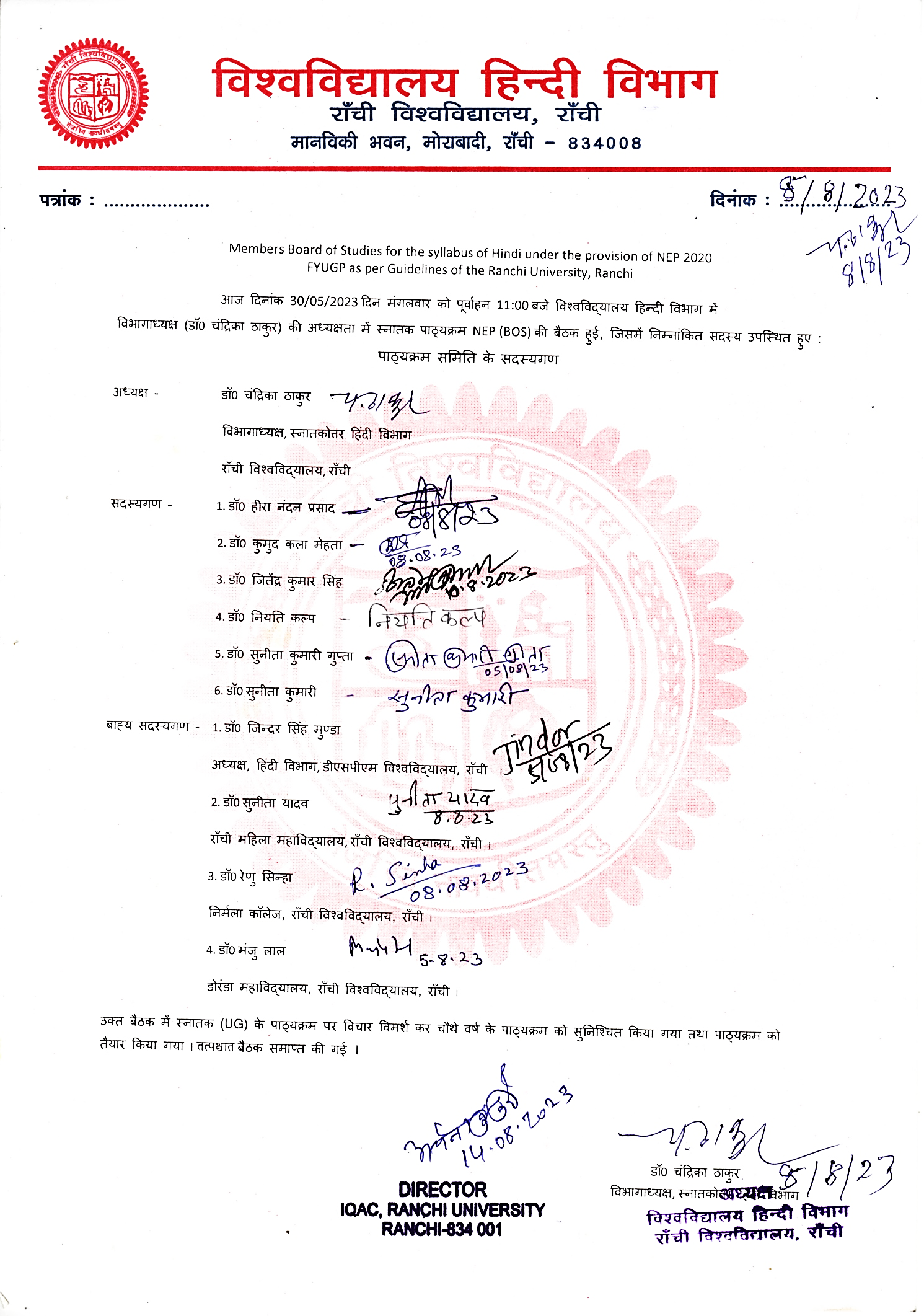 Table of ContentStudents are Instructed toRefer Syllabus of Allied/ Opted Subjects from R.U. WebsiteHIGHLIGHTS OF REGULATIONS OF FYUGPPROGRAMME DURATIONThe Full-time, Regular UG programme for a regular student shall be for a period of four years with multiple entry and multiple exit options.The session shall commence from 1st of July.ELIGIBILITYThe selection for admission will be primarily based on availability of seats in the Major subject and marks imposed by the institution. Merit point for selection will be based on marks obtained in Major subject at Class 12 (or equivalent level) or the aggregate marks of Class 12 (or equivalent level) if Marks of the Major subject is not available. Reservation norms of The Government of Jharkhand must be followed as amended in times.UG Degree Programmes with Double Major shall be provided only to those students who secure a minimum of overall 75% marks (7.5 CGPA) or higher.Other eligibility criteria including those for multiple entry will be in light of the UGC Guidelines for Multiple Entry and Exit in Academic Programmes offered in Higher Education Institutions.ADMISSION PROCEDUREThe reservation policy of the Government of Jharkhand shall apply in admission and the benefit of the same shall be given to the candidates belonging to the State of Jharkhand only. The candidates of other states in the reserved category shall be treated as General category candidates. Other relaxations or reservations shall be applicable as per the prevailing guidelines of the University for FYUGP.VALIDITY OF REGISTRATIONValidity of a registration for FYUGP will be for maximum for Seven years from the date of registration.ACADEMIC CALENDARAn Academic Calendar will be prepared by the university to maintain uniformity in the CBCS of the UG Honours Programmes, UG Programmes, semesters and courses in the college run under the university (Constituent/Affiliated). Academic Year: Two consecutive (one odd + one even) semesters constitute one academic year.Semester: The Odd Semester is scheduled from July to December and the Even Semester is from January to June. Each week has a minimum of 40 working hours spread over 6 days. Each semester will include – Admission, course work, conduct of examination and declaration of results including semester break.In order to undergo 8 weeks’ summer internship/ apprenticeship during the summer camp, the Academic Calendar may be scheduled for academic activities as below:Odd Semester:  From first Monday of August to third Saturday of December Even Semester: From first Monday of January to third Saturday of MayAn academic year comprising 180 working days in the least is divided into two semesters, each semester having at least 90 working days. With six working days in a week, this would mean that each semester will have 90/ 6 = 15 teaching/ working weeks. Each working week will have 40 hours of instructional time.  Each year the University shall draw out a calendar of academic and associated activities, which shall be strictly adhered to. The same is non-negotiable. Further, the Department will make all reasonable endeavors to deliver the programmes of study and other educational services as mentioned in its Information Brochure and website. However, circumstances may change prompting the Department to reserve the right to change the content and delivery of courses, discontinue or combine courses and introduce or withdraw areas of specialization.PROGRAMME OVERVIEW/ SCHEME OF THE PROGRAMMEUndergraduate degree programmes of either 3 or 4-year duration, with multiple entries and exit points and re-entry options within this period, with appropriate certifications such as: UG Certificate after completing 1 year (2 semesters) of study in the chosen fields of study provided they complete one vocational course of 4 credits during the summer vacation of the first year or internship/ Apprenticeship in addition to 6 credits from skill-based courses earned during first and second semester., UG Diploma after 2 years (4 semesters) of study diploma provided they complete one vocational course of 4 credits or internship/ Apprenticeship/ skill based vocational courses offered during first year or second year summer term in addition to 9 credits from skill-based courses earned during first, second, and third semester, Bachelor’s Degree after a 3-year (6 semesters) programme of study, Bachelor’s Degree (Honours) after a 4-year (8 semesters) programme of study.Bachelor Degree (Honours with Research) after a 4-year (8 semesters) programme of study to the students undertaking 12 credit Research component in fourth year of FYUGP.CREDIT OF COURSESThe term ‘credit’ refers to the weightage given to a course, usually in terms of the number of instructional hours per week assigned to it. The workload relating to a course is measured in terms of credit hours. It determines the number of hours of instruction required per week over the duration of a semester (minimum 15 weeks).One hour of teaching/ lecture or two hours of laboratory /practical work will be assigned per class/interaction.One credit for Theory 		= 15 Hours of Teaching i.e., 15 Credit HoursOne credit for Practicum 	= 30 Hours of Practical work i.e., 30 Credit HoursFor credit determination, instruction is divided into three major components:Hours (L) – Classroom Hours of one-hour duration.Tutorials (T) – Special, elaborate instructions on specific topics of one-hour durationPractical (P) – Laboratory or field exercises in which the student has to do experiments or other practical work of two-hour duration.CALCULATION OF MARKS FOR THE PURPOSE OF RESULTStudent’s final marks and the result will be based on the marks obtained in Semester Internal Examination and End Semester Examination organized taken together. Passing in a subject will depend on the collective marks obtained in Semester internal and End Semester University Examination both. However, students must pass in Theory and Practical Examinations separately. PROMOTION CRITERIAFirst degree programme with single major:The Requisite Marks obtained by a student in a particular subject will be the criteria for promotion to the next Semester.No student will be detained in odd Semesters (I, III, V & VII).To get promotion from Semester-II to Semester-III a student will be required to pass in at least 75% of Courses in an academic year, a student has to pass in minimum 9 papers out of the total 12 papers. To get promotion from Semester-IV to Semester-V (taken together of Semester I, II, III & IV) a student has to pass in minimum 18 papers out of the total 24 papers.To get promotion from Semester-VI to Semester-VII (taken all together of Semester I, II, III, IV, V & VI) a student has to pass in minimum 26 papers out of the total 34 papers.However, it will be necessary to procure pass marks in each of the paper before completion of the course.First degree programme with dual major:Above criterions are applicable as well on the students pursuing dual degree programmes however first degree programme will remain independent of the performance of the student in dual major courses.To get eligible for taking ESE, a student will be required to pass in at least 75% of Courses in an academic year. A student has to pass in minimum 3 papers out of the total 4 papers. It will be a necessity to clear all papers of second major programme in second attempt in succeeding session, failing which the provision of dual major will be withdrawn and the student will be entitled for single first degree programme.PUBLICATION OF RESULTThe result of the examination shall be notified by the Controller of Examinations of the University in different newspapers and also on University website.If a student is found indulged in any kind of malpractice/ unfair means during examination, the examination taken by the student for the semester will be cancelled. The candidate has to reappear in all the papers of the session with the students of next coming session and his one year will be detained. However, marks secured by the candidate in all previous semesters will remain unaffected.There shall be no Supplementary or Re-examination for any subject. Students who have failed in any subject in an even semester may appear in the subsequent even semester examination for clearing the backlog. Similarly, the students who have failed in any subject in an odd semester may appear in the subsequent odd semester examination for clearing the backlog.Regulation related with any concern not mentioned above shall be guided by the Regulations of the University for FYUGP.---*---COURSE STUCTURE FOR FYUGP ‘HONOURS/ RESEARCH’Table 1:  Credit Framework for Four Year Undergraduate Programme (FYUGP) under State Universities of Jharkhand [Total Credits = 160]Note: Honours students not undertaking research will do 3 courses for 12 credits in lieu of a Research project / Dissertation.		COURSES OF STUDY FOR FOUR YEAR UNDERGRADUATE PROGRAMME    2022 onwardsTable 2: Semester wise Course Code and Credit Points for Single Major: NUMBER OF CREDITS BY TYPE OF COURSEThe hallmark of the new curriculum framework is the flexibility for the students to learn courses of their choice across various branches of undergraduate programmes. This requires that all departments prescribe a certain specified number of credits for each course and common instruction hours (slot time).Table 3: Overall Course Credit Points for Single MajorTable 4: Overall Course Code and Additional Credit Points for Double MajorTable 5: Semester wise Course Code and Additional Credit Points for Double Major:Abbreviations:AEC		Ability Enhancement CoursesSEC		Skill Enhancement CoursesIAP		Internship/Apprenticeship/ ProjectMDC		Multidisciplinary CoursesMJ		Major Disciplinary/Interdisciplinary CoursesDMJ		Double Major Disciplinary/Interdisciplinary CoursesMN		Minor Disciplinary/Interdisciplinary CoursesAMJ		Advanced Major Disciplinary/Interdisciplinary CoursesRC		Research Coursesfganh Lukrd ikB~;Øe dk mn~ns';fganh ds Lukrd izfr"Bk ikB~;Øe dk mn~ns'; fuEukafdr y{;ksa dks izkIr djuk gS :fo|kfFkZ;ksa dks laosnu'khy ukxfjd cukukA,d dq'ky oDrk dk fuekZ.k djukAlekt vkSj leqnk; ds izfr laosnu'khy n`f"V dk fodkl djukAjk"Vªh; psruk dk fodkl djukAekuoh; ewY;ksa ds izfr LoLFk n`f"Vdks.k fodflr djukAlkfgR; esa jk"Vª vkSj jk"Vªokn dslgh vFkksZa dks crkukAewyHkwr dkS'ky tSls ys[ku] Jo.k vkSj vfHkO;fDr dk fodkl djukALFkkuh; ls ysdj oSf'od Lrj rd ds fof'k"V lkfgR; ls ifjfpr djkukAHkk"kk laca/kh dkS'ky dk fodkl djukAmPpkj.k] orZuh vkSj fyfi dk lgh&lgh Kku djkukAlekt ds fofHkUu leqnk;ksa ds izfr lfg".kqrk dh Hkkouk dk fodkl djukAfofHkUu lkfgfR;d fo/kkvksa dh tkudkjh nsukA fganh Lukrd ikB~;Øe dk vf/kxe ifj.kkeLukrd fganh ¼izfr"Bk½ dk;ZØe ls lac) vf/kxe ifj.kke bl izdkj gS&:lkfgR; laizs"k.k ds vk/kkj fcanqvksa dh tkudkjh nsuk rkfd lkfgR; ds laca/k esa ,d Li"V le> fodflr gks ldsAfganh lkfgR; vkSj Hkk"kk dk O;ofLFkr vkSj rdZlaxr Kku djkuk rkfd mlds lS)kafrd i{k vkSj lkfgfR;d fodkl ds laca/k esa i;kZIr tkudkjh fey ldsAlkfgR; dh fofHkUu fo/kkvksa dks i<+us vkSj le>us dh ;ksX;rk dk fodkl djukAlkfgR; ys[ku dh fofo/k 'kSyh vkSj leh{kkRed n`f"V dk fodkl djukALFkkuh;] jk"Vªh; vkSj oSf'od lkaLd`frdrk ds o`gn latky ds ckjs esa tkudkjh nsuk rkfd fo|kFkhZ esa lkfgfR;d ewY;kadu dh ;ksX;rk fodflr gks ldsAlehP; n`f"V vkSj O;ofLFkr oSpkfjdh dk izn'kZu djuk ftlls fd fganh lkfgR; ds v/;;u ds izfr ftKklk vkSj iz'u mRiUu gks ldsAvk/kqfud lanHkksZa esa rduhdh lalk/kuksa dks bLrseky djrs gq, fganh lkfgR; dh tkudkjh nsukAizR;sd Lrj ij thou ewY;ksa vkSj lkfgfR;d ewY;ksa dk fu/kkZj.k djus dh {kerk vkSj Kku dk fodkl djukAfo|kFkhZ esa ys[ku] okpu vkSj Jo.k ds lkFk&lkFk dYiuk'kfDr dk fodkl djuk ftlls fd mlds lexz O;fDrRo esa fu[kkj vk ldsAlkfgR; ds v/;;u ds ckn jkstxkj ds fofHkUu {ks=ksa dh igpku djrs gq, jkstxkj ds u, ekxZ ryk'kukAorZeku ;qx lwpuk Økafr dk ;qx gS ftlesa vfHkO;fDr dh iz/kkurk gS ,sls esa rduhdh ds fodkl us lkfgR; lapj.k dks vR;ar lqxe cuk fn;k gS blh ds ifjizs{; esa fganh lkfgR; ys[ku vkSj vuqokn dk eap iznku djuk ftldk mi;ksx dj tulapkj ls ysdj O;fDrRo fodkl rd esa fo|kFkhZ fu".kkr gks ldsA fo|kFkhZ dh #fp;ksa dks ,d O;ofLFkr :i nsuk vkSj mUgsa fofHkUu fo/kkvksa esa ls p;u dh Lora=rk iznku djuk rkfd os Lukrd dk;ZØe ds iw.kZ gksus ds ckn [kqn gh lkfgR; ds fofHkUu {ks=ksa esa ls viuh #fp ds vuqlkj p;u dj ldsaAHkkjr ds lkfgfR;d] lkaLd`frd vkSj Hkk"kkbZ fofo/krk dks tkuus ds izfr tkx#drk iSnk djuk Hkh fganh lkfgR; ds v/;;u dk izeq[k mn~ns'; gSASEMESTER WISE COURSES IN HINDI MAJOR-1 FOR FYUGP	         2022 onwardsTable 7: Semester wise Examination Structure in Discipline Courses: Table 8: Semester wise Course Code and Credit Points for Skill Enhancement Courses: Table 9: Semester wise Course Code and Credit Points for Minor Courses:  Table 10: Semester wise Course Code and Credit Points for Elective Courses:  ---------------------------------------------------------------------------------INSTRUCTION TO QUESTION SETTER---------------------------------------------------------------------------------SEMESTER INTERNAL EXAMINATION (SIE):There will be Only One Semester Internal Examination in Major, Minor and Research Courses, which will be organized at college/institution level. However, Only One End semester evaluation in other courses will be done either at College/ Institution or University level depending upon the nature of course in the curriculum.(SIE 10+5=15 marks): There will be two group of questions. Question No.1 will be very short answer type in Group A consisting of five questions of 1 mark each. Group B will contain descriptive type two questions of five marks each, out of which any one to answer.The Semester Internal Examination shall have two components. (a) One Semester Internal Assessment Test (SIA) of 10 Marks, (b) Class Attendance Score (CAS) of 5 marks. (SIE 20+5=25 marks): There will be two group of questions. Group A is compulsory which will contain two questions. Question No.1 will be very short answer type consisting of five questions of 1 mark each. Question No.2 will be short answer type of 5 marks. Group B will contain descriptive type two questions of ten marks each, out of which any one to answer.The Semester Internal Examination shall have two components. (a) One Semester Internal Assessment Test (SIA) of 20 Marks, (b) Class Attendance Score (CAS) of 5 marks.Conversion of Attendance into score may be as follows:  Attendance Upto 45%, 1mark; 45<Attd.<55, 2 marks; 55<Attd.<65, 3 marks; 65<Attd.<75, 4 marks; 75<Attd, 5 marks.END SEMESTER UNIVERSITY EXAMINATION (ESE):(ESE 60 marks): There will be two group of questions. Group A is compulsory which will contain three questions. Question No.1 will be very short answer type consisting of five questions of 1 mark each. Question No.2 & 3 will be short answer type of 5 marks. Group B will contain descriptive type five questions of fifteen marks each, out of which any three are to answer.(ESE 75 marks): There will be two group of questions. Group A is compulsory which will contain three questions. Question No.1 will be very short answer type consisting of five questions of 1 mark each. Question No. 2 & 3 will be short answer type of 5 marks. Group B will contain descriptive type six questions of fifteen marks each, out of which any four are to answer.(ESE 100 marks): There will be two group of questions. Group A is compulsory which will contain three questions. Question No.1 will be very short answer type consisting of ten questions of 1 mark each. Question No. 2 & 3 will be short answer type of 5 marks. Group B will contain descriptive type six questions of twenty marks each, out of which any four are to answer.FORMAT OF QUESTION PAPER FOR SEMESTER INTERNAL EXAMINATION Question format for 10 Marks:Question format for 20 Marks:FORMAT OF QUESTION PAPER FOR END SEMESTER UNIVERSITY EXAMINATIONQuestion format for 50 Marks:Question format for 60 Marks:Question format for 75 Marks:Question format for 100 Marks:-------------------------------------------------------------------------------------------SEMESTER I-------------------------------------------------------------------------------------------MAJOR COURSE –MJ 1:
हिंदी साहित्य का इतिहास (आदिकाल एवं पूर्व मध्यकाल)		     (Credits: Theory-04) Theory: 60 Lecturesपाठ्यक्रम के इस अंश का अधिगम परिणाम निम्नवत होगा : –विद्यार्थी 11वीं शताब्दी से लेकर मध्यकाल के पूर्वार्द्ध तक के सामाजिक,सांस्कृतिक ,राजनीतिक सन्दर्भ का ज्ञान प्राप्त कर सकेंगे ।हिंदी साहित्य के प्रारंभिक और विकासात्मक स्वरुप से परिचित हो सकेंगे ।हिंदी साहित्य के साहित्यकारों और उनकी रचनाओं के बारे में जान  सकेंगे ।हिंदी के भावगत, भाषागत और शैलीगत विकास से परिचित हो सकेंगे ।प्रस्तावित संरचनाइकाई 1 –  हिंदी  साहित्येतिहास लेखन की परंपरा, हिंदी साहित्येतिहास में काल विभाजन और नामकरण की समस्या ।इकाई 2 – आदिकाल का नामकरण और कालसीमा, आदिकालीन काव्य -                 प्रवृत्तियाँ, सिद्ध साहित्य ,नाथ साहित्य, रासो काव्य परम्परा, पृथ्वीराज रासो की प्रामाणिकता ।                 प्रमुख रचनाकार – विद्यापति, अमीर खुसरो  इकाई 3 –भक्ति आन्दोलन की पृष्ठभूमि, भक्तिकाव्य की प्रवृत्तियाँ, संतकाव्य परम्परा, सूफीकाव्य परम्परा, कृष्णकाव्य परम्परा,   रामकाव्य परम्परा । प्रमुख कवि- कबीरदास, जायसी, सूरदास, तुलसीदास, मीरा अनुशंसित पुस्तकें:- हिंदी साहित्य का इतिहास	 – आ. रामचंद्र शुक्ल हिंदी साहित्य का इतिहास 	– डॉ. नगेन्द्र ((सं)हिंदी साहित्य का वैज्ञानिक इतिहास 	– डॉ. गणपति चंद्र गुप्त हिंदी साहित्य का आदिकाल 	– डॉ. हजारी प्रसाद द्विवेदी हिंदी साहित्य का दूसरा इतिहास 	– डॉ. बच्चन सिंह आधुनिक हिंदी साहित्य का इतिहास 	- डॉ. बच्चन सिंह साहित्य और इतिहास 	– सुखदा पाण्डेय हिंदी साहित्य का आलोचनात्मक इतिहास 	– डॉ. रामकुमार वर्मा हिंदी साहित्य का अतीत 	– आचार्य विश्वनाथ प्रसाद मिश्र पृथ्वीराज रासो की भाषा 	– डॉ. नामवर सिंह तुलसीदास 	– डॉ. नन्द किशोर नवल तुलसी	 – उदय भानु सिहं लोकवादी  तुलसीदास 	–  डॉ. विश्वनाथ त्रिपाठी तुलसीदास 	– माता प्रसाद गुप्त गोस्वामी तुलसीदास	 –  आचार्य रामचंद्र  शुक्ल भक्ति आन्दोलन और सूरदास का काव्य 	– डॉ. मैनेजर पाण्डेय सूर की  काव्य चेतना 	–बलराम तिवारी सूरदास 	– आचार्य रामचंद्र शुक्ल कबीर एक नयी दृष्टि 	– डॉ. रघुवंश कबीरदास विविध आयाम	– प्रभाकर श्रोत्रिय(सं.)कबीर का महत्व 	– हरिश्चंद्र अग्रवाल जायसी एक नयी दृष्टि 	– डॉ. रघुवंश जायसी 	–विजय देव नारायण साही     ------------------------------------------------------------------------------------------------------------------------- SKILL ENHANCEMENT COURSE- SEC 1:
कार्यालयी हिंदी    (Credits: Theory-03) 45 HoursbdkbZ&1 dk;kZy; esa fgUnh iz;qfDRk dk egRo] dk;kZy;h i=kpkj] fVIi.k] izk:i.kAbdkbZ&2 dk;kZy;h fgUnh dh vU; iz;qfDr;k¡& Kkiu] vuqLekjd] vf/klwpuk] foKkiu] fufonk] i`’BkaduAbdkbZ&2 dk;kZy;h fgUnh dh iz;qfDRk;ksa dk vH;kl] i=kpkj ys[kuAvuq'kaflr iqLrdsa %&dk;kZy;ksa esa fgUnh dk iz;ksx			% MkW0 xksihukFk JhokLrodk;kZy;hu fgUnh				% MkW0 fd”kksjhyky oekZvuqiz;qDr jktHkk’kk				% MkW0 ef.kd e`xs”kiz”kklfud fgUnh				% MkW0 ih- ih- vkaMkyjktHkk’kk fgUnh					% MkW0 dSyk”kpUnz HkkfV;kjktHkk’kk fgUnh					% MkW0 bdcky vgeniz;kstuewyd fganh				% MkW0 ckysUnq 'ks[kj frokjhO;kogkfjd fgUnh				% MkW0 tax cgknqj ik.Ms;dk;kZy;h fganh					% MkW0 ckysUnq 'ks[kj frokjh] vfHk"ksd voraljktHkk"kk ladYi				% MkW0 e/kq Hkkj}ktikfjHkkf"kd 'kCnkoyh% dqN leL;k,¡			% MkW0 HkksykukFk frokjh---------------------------------------------------------------------------------------------------------------------------------------------------------------------------------------------------------------------SEMESTER II-------------------------------------------------------------------------------------------MAJOR COURSE- MJ 2:
हिंदी साहित्य का इतिहास (रीतिकाल एवं आधुनिक काल)            (Credits: Theory-04)60 Hours पाठ्यक्रम के इस अंश का अधिगम परिणाम निम्नवत होगा : –विद्यार्थियों को भारतवर्ष की 17वीं से 19वीं शताब्दी के मध्य के सामाजिक, सांस्कृतिक, राजनीतिक और आर्थिक परिदृश्य आदि का ज्ञान प्राप्त होगा।इस काल के साहित्यकार और उनकी रचनाओं से वे परिचित हो सकेंगे।इस काल के साहित्य का भावात्मक और राजसत्तात्मक प्रभाव ज्ञान प्राप्त होगा।इससे सृजन के काव्यरूप का ज्ञान प्राप्त होगा।इससे साहित्य सृजन के आधार हिंदी भाषा और मौलिक स्वरूप का ज्ञान प्राप्त होगा।भारतेंदु युग से छायावाद तक के काल की सामाजिक, आर्थिक, राजनीतिक एवं सांस्कृतिक स्थितियों एवं परिवेश से विद्यार्थी परिचित हो सकेंगे।विद्यार्थी राष्ट्रीय नवजागरण के परिदृश्य से परिचित हो सकेंगे।छायावाद काव्य संवेदना और अभिव्यक्ति सौंदर्य से परिचित हो सकेंगे।प्रस्तावित संरचनाइकाई-1. रीतिकाल का नामकरण और कालसीमा, रीतिकालीन परिस्थितियाँ, रीतिकाल की प्रवृत्तियाँ, रीतिकालीन काव्यधाराएँ, रीतिकाल के कवि,  चिंतामणि, मतिराम, बिहारी, घनानंद, पद्माकर, भूषण का परिचय ।इकाई-2. आधुनिक काल की पृष्ठभूमि, हिंदी गद्य का विकास, भारतेंदु युग, द्विवेदी युग  ।इकाई -3.आधुनिक हिंदी काव्य की प्रवृत्तियाँ –भारतेंदु युग, द्विवेदी युग, छायावाद युग । निर्धारित कवि और कविताएँ :भारतेंदु- गंगा वर्णन ।मैथिलीशरण गुप्त – मातृभूमि । जयशंकरप्रासाद– हिमाद्रि तुंग श्रृंग से, बीती विभावरी जाग री । निराला – भिक्षुक, भारती वंदना । पंत- प्रथम रश्मि, नौका विहार, ताज । महादेवी वर्मा-  मैं नीर भरी दुःख की बदली, मधुर- मधुर मेरे दीपक जल ।अनुशंसित पुस्तकें:- काव्य कुसुम (सं.)	 - डॉ. हीरानंदन प्रसाद, डॉ. जितेंद्रकुमार सिंह, डॉ. सुनीता कुमारी गुप्ताहिंदी साहित्य का इतिहास	 – आ. रामचन्द्र शुक्लहिंदी साहित्य का इतिहास 	– सं.डॉ. नगेन्द्रहिंदी साहित्य का वैज्ञानिक इतिहास 	– डॉ. गणपति चंद्रगुप्तहिंदी साहित्य का इतिहास	– डॉ.लक्ष्मीसागर वार्ष्णेयहिंदी साहित्य का दूसरा इतिहास 	– डॉ. बच्चन सिंहआधुनिक हिंदी साहित्य का इतिहास 	– डॉ. बच्चन सिंहहिंदी साहित्य का इतिहास	 – विश्वनाथ प्रसाद मिश्ररीतिकाव्य की भूमिका	 – डॉ. नगेन्द्रहिंदी रीतिकाव्य	– डॉ. भगीरथ मिश्रबिहारी का नया मूल्यांकन-डॉ.बच्चन सिंह बिहारी बोधिनी 	– लाला भगवानदीन घनानंद का काव्य 	– डॉ.रामदेव शुक्लस्वर्ण मंजूषा 	– नलिनविलोचन शर्मा, केशरी कुमार (सं)आधुनिक हिंदी काव्य प्रवृतियाँ 	– डॉ.नामवर सिंह कविता के नए प्रतिमान 	– डॉ.नामवर सिंह आधुनिक हिंदी कविता का इतिहास 	– डॉ. नंदकिशोर नवलकविता के आर पार 	– डॉ. नंदकिशोर नवल ज्योति विहाग 	-  डॉ. शांतिप्रिय द्विवेदी महावीर प्रसाद द्विवेदी और हिंदी नवजागरण 	– डॉ.रामविलास शर्मा छायावाद की प्रासंगिकता	- रमेशचंद्र शाह     --------------------------------------------------------------------------------------------------------------------------MAJOR COURSE- MJ 3:
हिंदी साहित्य : छायावादोत्तर हिंदी कविता			        		       							    (Credits: Theory-04) 60 Hours पाठ्यक्रम के इस अंश का अधिगम परिणाम निम्नवत होगा :उत्तर छायावाद  युग की सामाजिक, सांस्कृतिक, आर्थिक, राजनीतिक परिस्थितियों एवं विसंगतियों से उपजे काव्यान्दोलनों से विद्यार्थी परिचित हो सकेंगे ।प्रगतिशील चेतना का वैचारिक आधार और अभिप्राय स्पष्ट रूप से जान सकेंगे ।इतिहास दृष्टि और लोकजीवन तथा प्रकृति से कविता के सरोकार को रेखांकित कर सकेंगे ।प्रयोगवादी काव्य की रचनात्मक प्राथमिकताओं, भावबोध और भाषा को समझ सकेंगे ।समकालीन कविता के युगबोध की वस्तुगत सामाजिक,आर्थिक परिप्रेक्ष्य सहित समझ सकेंगे ।वैश्वीकरण और भूमण्डलीकरण के परिप्रेक्ष्य और चुनौतियों को समझने का आधार मिलेगा ।पर्यावरण संबंधी रचनाओं से विद्यार्थी अवगत हो सकेंगे ।प्रस्तावित संरचनाइकाई – 1.  प्रगतिवाद, प्रयोगवाद, नई कविता का उद्भभव और विकास एवं प्रवृत्तियाँ ।इकाई – 2.  निर्धारित कवि एवं कविताएँ :-रामधारी सिंह दिनकर – वनफूलों की ओर, किसको नमन करु मैं? सिंहासन खाली करो की जनता आती है, हिमालय ।नागार्जुन – प्रेत का बयान, यह दंतुरित मुस्कान, बहुत दिनों के बाद, सिन्दूर तिलकित भाल ।अज्ञेय – यह दीप अकेला, एक सन्नाटा बुनता हूँ, नदी के द्वीप, सूनी-सी साँझ एक ।धूमिल – लोहे का स्वाद, रोटी और संसद, प्रौढ़ शिक्षा, मोचीराम ।राजेश जोशी- इत्यादि, मारे जाएंगे, बच्चे काम पर जा रहे हैं, अतिरिक्त चीजों की माया ।अनुशंसित पुस्तकें:- काव्य कल्पतरु (सं.)  	– डॉ. चन्द्रिका ठाकुर, डॉ. कुमुद कला मेहता, डॉ. नियति कल्पदिनकर की साहित्य साधना 	– डॉ. सतीश कुमार राय (सं.)अज्ञेय का संसार 	– डॉ. अशोक वाजपेयी कवि अज्ञेय 	– डॉ. नंदकिशोर नवल आधुनिक कविता का इतिहास 	– डॉ. नंदकिशोर नवल कविता के मुक्ति	 – डॉ. नंदकिशोर नवल आधुनिक हिंदी कविता 	– डॉ. विश्वनाथ प्रसाद तिवारी अपने-अपने अज्ञेय 	– ओम धनवी (दो खण्ड)नयी कविता : स्वरूप एवं समस्याएँ	 – डॉ. जगदीश गुप्त प्रगतिवाद 	– डॉ. रामविलास शर्मा  नागार्जुन की कविता में युगबोध	 – डॉ. चन्द्रिका ठाकुर दिनकर का काव्य वैभव : एक मूल्यांकन	- डॉ.चन्द्रिका ठाकुर -------------------------------------------------------------------------------------------------------------------------- SKILL ENHANCEMENT COURSE- SEC 2:
समाचार संकलन और लेखन    (Credits: Theory-03) 45 HoursbdkbZ&1 	lekpkj 			% vo/kkj.kk] ifjHkk"kk] cqfu;knh rRo] lekpkj vkSj laokn]  lajpuk ¼?kVd½] lekpkj ewY;A lekpkj ds lzksrA lekpkj laxzg		% i)fr vkSj ys[kuA izfØ;k 			% fl)kUr vkSj ekxZn'kZd ckrsaA fodkl'khy vkSj tu#fp dh n`f"V;k¡A lekpkj dk oxhZdj.k 	% [kksth] O;k[;kRed] vuqorZu lekpkjA laoknnkrk 		% Hkwfedk] vgZrk] Jsf.k;k¡] izdk;Z ,oa O;ogkj&lafgrkA bdkbZ&2	fjiksfV±x ds {ks= vkSj izdkj % fo/kkf;dk] U;k;ikfydk] ea=ky; vkSj iz'kklu] fons'k] j{kk] jktuhfr] vijk/k vkSj U;k;ky;] nq?kZVuk ,oa uSlfxZd vkink] xzkeh.k] d`f"k] fodkl] vFkZ ,oa okf.kT;] cSBdsa ,oa lEesyu] laxks"Bh] i=dkj okrkZ] lkfgR; ,oa laLÑfr] foKku] vuqla/kku ,oa rduhdh fo"k;] [ksydwn] i;kZoj.k] ekuokf/kdkj vkSj vU; lkekftd fo"k;ksa vkSj {ks=ksa ls lEcfU/kr fjiksfV±xA bdkbZ&3 	bysDVªkWfud ek/;eksa ls izkIr lekpkjksa dk iquysZ[kuA yhM % vFkZ] izdkj] fo'ks"krk] egŸoA 'kh"kZd % vFkZ] izdkj] fy[kus dh dyk] egŸoA bdkbZ&4 	fjiksfV±x % dyk vkSj foKku ds :i esa fo'ys"k.k] oLrqijdrk vkSj Hkk"kk&'kSyhA---------------------------------------------------------------------------------------------------------------------------------------------------------------------------------------------------------------------SEMESTER III-------------------------------------------------------------------------------------------MAJOR COURSE- MJ 4: 
हिंदी कथा-साहित्य : कहानी एवं उपन्यास		        		       							    (Credits: Theory-04) 60 Hours पाठ्यक्रम के इस अंश का अधिगम परिणाम निम्नवत होगा : –कथा-साहित्य  के माध्यम  से विद्यार्थी  सम्पूर्ण  मानव जगत की मानवीयता से परिचित होंगे ।कथा-साहित्य के माध्यम  से विद्यार्थी, जीवन  की वास्तविकता से परिचित होंगे ।कथा-साहित्य  के माध्यम  से विद्यार्थियों में रचनात्मक विचार और सृजन धर्म का विकास होगा ।कथा-साहित्य के विभिन्न सन्दर्भों और घटनाओं से विद्यार्थियों को जीवन  में गतिशील रहने की प्रेरणा  मिलेगी ।कथा-साहित्य से विद्यार्थियों  को गंभीर भावबोध  को समझाने का अवसर मिलेगा ।प्रस्तावित संरचनाइकाई 1– हिंदी कहानी एवं हिंदी उपन्यास का उद्भव और विकास इकाई 2– निर्धारित उपन्यास :- कितने पाकिस्तान – कमलेश्वर मानस का हंस – अमृतलाल नागर इकाई 3– निर्धारित कहानियाँ दुनिया का अनमोल रतन – प्रेमचन्द परिन्दे – निर्मल वर्मा उसने कहा था – चन्द्रधर शर्मा गुलेरी कोसी का घटवार – शेखर जोशी चीफ की दावत – भीष्म सहनी तीसरी कसम – फणीश्वरनाथ रेणु शरणदाता – अज्ञेय दिल्ली में एक मौत – कमलेश्वर अनुशंसित पुस्तकें:- कथा कौमुदी (सं.) 	– डॉ.चन्द्रिका ठाकुर,  डॉ. कुमुद कला मेहता, डॉ. नियति कल्पहिंदी कहानी का इतिहास 	– डॉ. गोपाल राय हिंदी कहानी का इतिहास 	– डॉ. मधुरेश हिंदी कहानी के सौ वर्ष 	– डॉ. दीनानाथ सिंह हिंदी गद्य विन्यास और विकास	- रामस्वरूप चतुर्वेदी उपन्यास का शिल्प 	– डॉ. गोपाल राय हिंदी उपन्यास की विकास यात्रा 	– डॉ. मधुरेश उपन्यास का यथार्थ और रचनात्मक भाषा 	– डॉ.परमानन्द श्रीवास्तव आचार्य हजारी प्रसाद द्विवेदी के उपन्यासों में नारी 	– डॉ. हीरा नन्दन प्रसाद--------------------------------------------------------------------------------------------------------------------------MAJOR COURSE- MJ 5:
हिंदी नाट्य साहित्य एवं अन्य विधाएँ		        		       							    (Credits: Theory-04) 60 Hours पाठ्यक्रम के इस अंश का अधिगम परिणाम निम्नवत होगा : –साहित्य की विस्तृत नवीन गद्य विधाओं से विद्यार्थी परिचित होंगे ।गद्य साहित्य के माध्यम से युगीन राजनीतिक, सामाजिक, सांस्कृतिक एवं आर्थिक परिवेशों का ज्ञान प्राप्त हो सकेगा ।विद्यार्थी में संवाद–कला / वक़्तृत्व–कला का विकास होगा ।नाट्य मंचन के माध्यम से विद्यार्थियों में अभिनय-कला का विकास होगा ।शिक्षण में नाट्य कार्यशाला की अनिवार्यता सुनिश्चित करके भाषा/ अभिव्यक्ति–कौशल और पटकथा लेखन के ज्ञान का विकास होगा ।निबंध साहित्य के अध्ययन से विद्यार्थियों में तार्किक दृष्टि का विकास होगा एवं विद्यार्थी विभिन्न निबंधकारों के विचारों से परिचित होंगे ।प्रस्तावित संरचनाइकाई - 1 निर्धारित नाटकस्कन्दगुप्त – जयशंकर प्रसादभारत दुर्दशा – भारतेंदु हरिश्चंद्रइकाई -2  निर्धारित एकांकी 1. स्ट्राइक - भुवनेश्वर 2. माँ -विष्णु प्रभाकर 3. दीपदान - डॉ. रामकुमार वर्मा 4. एक बेचैन आवाज - सिद्धनाथ कुमार इकाई - 3 निर्धारित निबंधनाखून क्यों बढ़ते हैं ?  - हजारीप्रसाद द्विवेदी सच्ची वीरता – सरदार पूर्ण सिंह गेहूँ और गुलाब – रामवृक्ष बेनीपुरी संस्कृति और सौंदर्य – नामवर सिंह अनुशंसित पुस्तकें :-निबंध सौरभ - (सं.)	 - डॉ. हीरानंदन प्रसाद, डॉ. सुनीता कुमारी गुप्ता, डॉ. जितेन्द्र कुमार सिंह एकांकी कुंज-(सं.) 	- डॉ. चन्द्रिका ठाकुर, डॉ. नियति कल्प, डॉ. कुमुद कला मेहताहिंदी नाटक : उद्भव और विकास 	– दशरथ ओझाप्रसाद और उनके नाटक 	– प्रो. केशरी कुमारहिंदी नाटक के सौ वर्ष 	– बालेन्दु तिवारी (सं.)भारत दुर्दशा : संवेदना और शिल्प 	– डॉ. सिद्धनाथ कुमारप्रसाद के नाटक 	– डॉ. सिद्धनाथ कुमारभारत दुर्दशा का नया मूल्यांकन 	– डॉ. जंगबहादुर पांडेय (सं.)हिंदी नाटक : कल और आज 	– केदार सिंहचिंतामणि 	– आचार्य रामचंद्र शुक्लसाहित्यिक निबंध 	– गणपति चन्द्रगुप्त-------------------------------------------------------------------------------------------------------------------------- SKILL ENHANCEMENT COURSE- SEC 3:
ELEMENTARY COMPUTER APPLICATION SOFTWARES A Common Syllabus for FYUGP					         (Credits: Theory-03) 45 HoursInstruction to Question Setter for End Semester Examination (ESE): There will be objective type test consisting of Seventy-five questions of 1 mark each. Students are required to mark their answer on OMR Sheet provided by the University.Course Objectives:The objective of the course is to generate qualified manpower in the area of Information Technology (IT) and Graphic designing which will enable such person to work seamlessly at any Offices, whether Govt. or Private or for future entrepreneurs in the field of IT.INTRODUCTION TO COMPUTER SYSTEM1. Basic Concept of Computer: What is Computer, Applications of Computer, Types of computer, Components of Computer System, Central Processing Unit (CPU)			         (3 Lecture)2. Concepts of Hardware: Input Devices, Output Devices, Computer Memory, Types of Memory, processing Concept of Computer 									              (4 Lecture)3. Operating system: What is an Operating System, Operating System Examples, Functions of Operating System(Basic), Introduction to Windows 11, Working on Windows 11 environment, Installation of Application Software, My Computer, Control Panel, searching techniques in windows environment, Basic of setting													  (6 Hours)4. Concept of Software: What is Software, Types of Software, Computer Software- Relationship between Hardware and Software, System Software, Application Software, some high level languages	(4 Hours)5. Internet & its uses:  Basic of Computer networks; LAN, WAN, MAN, Concept of Internet, Applications of Internet; connecting to internet, what is ISP, World Wide Web, Web Browsing software’s, Search Engines, URL, Domain name, IP Address, using e-governance website, Basics of electronic mail, getting an email account, Sending and receiving emails.								(6 Hours)MICROSOFT OFFICE 2016 AND LATEST VERSIONS6. Microsoft Word: Word processing concepts, Creation of Documents, Formatting of Documents, Formatting of Text, Different tabs of word 2016 environment, Formatting Page, Navigation of Page, Table handling, Header and footer, Page Numbering, Page Setup, Find and Replace, Printing the documents		 (7 Hours)7. Microsoft Excel (Spreadsheet): Spreadsheet Concepts, Creating, Saving and Editing a Workbook, Inserting, Deleting Work Sheets, Formatting worksheet, Excel Formula, Concept of charts and Applications, Pivot table, goal seek, Data filter, data sorting and scenario manager, printing the spreadsheet 		   (6 Hours)8. Microsoft Power Point (Presentation Package): Concept and Uses of presentation package, Creating, Opening and Saving Presentations, working in different views in Power point, Animation, slide show, Master Slides, Creating photo album, Rehearse timing and record narration				   (5 Hours)9. Digital Education: What is digital education, Advantages of digital Education, Concept of e-learning, Technologies used in e learning								                (4 Hours)Reference BooksNishit Mathur, Fundamentals of Computer, APH publishing corporation (2010)Neeraj Singh, Computer Fundamentals (Basic Computer), T Balaji, (2021)Joan Preppernau, Microsoft Power Point 2016 step by step, Microsoft press (2015) Douglas E Corner, The Internet Book 4th Edition, prentice –Hall (2009)Steven Welkler, Office 2016 for beginners, Create Space Independent Publishing Platform (2016)Wallace Wang, Microsoft Office 2019, Wiley (January 2018)Noble Powell, Windows 11 User Guide For Beginners and Seniors, ASIN, (October 2021)-------------------------------------------------------------------------------------------SEMESTER IV-------------------------------------------------------------------------------------------MAJOR COURSE- MJ 6: 
हिंदी भाषा और भाषा-विज्ञान			        		       							 (Credits: Theory-04)60 Hours पाठ्यक्रम के इस अंश का अधिगम परिणाम निम्नवत होगा: विद्यार्थियों को भाषा के स्वरूप और महत्त्व  का ज्ञान प्राप्त होगा  ।विद्यार्थी भारत को एक सूत्र में बाँधने वाली हिंदी भाषा की विविध बोलियों से परिचित हो सकेंगे  ।विद्यार्थियों को हिंदी भाषा की शारीरिक इकाइयों दृश्य ,ध्वनि ,शब्द ,वाक्य आदि का ज्ञान प्राप्त हो सकेगा   ।हिंदी के अर्थ – विकास की जानकारी प्राप्त हो सकेगी  ।प्रस्तावित संरचनाइकाई 01  भाषा की परिभाषा, भाषा की विशेषताएँ, भाषा के अंग, भाषा और बोली  में अंतर, भषाओं का वर्गीकरण,  भाषा अध्ययन की दिशाएँ ।इकाई 02  भाषा विज्ञान की शखाएँ,  ध्वनि परिवर्तन,  अर्थ परिवर्तन पद और वाक्य, व्याकरणिक कोटियाँ ।अनुशंसित पुस्तकें:- भाषा विज्ञान	 – डॉ. भोलानाथ तिवारी भाषा विज्ञान की भूमिका 	– आचार्य देवेन्द्रनाथ शर्मा हिंदी भाषा का उद्भव और विकास 	– डॉ. उदयनारायण तिवारी आधुनिक भाषा विज्ञान 	– डॉ. राजमणि शर्मा भाषा विज्ञान की रूपरेखा 	– डॉ. हरीश शर्मा सामान्य भाषा विज्ञान 	– डॉ. बाबूराम सक्सेना ध्वनि परिवर्तन की दिशाएँ 	– डॉ. बलराम तिवारी हिंदी शब्द समूह शब्द प्रयोग 	– डॉ. नरेश मिश्र भाषा विज्ञान एवं भाषा शास्त्र 	– डॉ. कपिलदेव द्विवेदी भाषा विज्ञान और हिंदी भाषा 	– डॉ. देवेन्द प्रसाद सिंह, डॉ. जितेन्द्र वत्स      --------------------------------------------------------------------------------------------------------------------------MAJOR COURSE- MJ 7: 
हिंदी भाषा और नागरी लिपि			        		 						            (Credits: Theory-04)60 Hours पाठ्यक्रम के इस अंश का अधिगम परिणाम निम्नवत होगा : –विद्यार्थियों को भाषा के स्वरूप और महत्त्व  का ज्ञान प्राप्त होगा  ।विद्यार्थी भारत को एक सूत्र में बाँधने वाली हिंदी भाषा की विविध बोलियों से परिचित हो सकेंगे  ।विद्यार्थियों को हिंदी भाषा की शारीरिक इकाइयों दृश्य ,ध्वनि ,शब्द ,वाक्य आदि का ज्ञान प्राप्त हो सकेगा   ।हिंदी के अर्थ – विकास की जानकारी प्राप्त हो सकेगी  ।वैज्ञानिक और उपयोगी लिपि ‘नागरी’ का अपेक्षित ज्ञान प्राप्त होगा  ।प्रस्तावित संरचनाइकाई01  हिंदी भाषा का उद्भव और विकास, राष्ट्रभाषा हिंदी, राजभाषा हिंदी, विश्व भाषा हिंदी, राजभाषा और राष्ट्रभाषा में अंतर ।इकाई 02 देवनागरी लिपि का उद्भव  और विकास, देवनागरी लिपि की वैज्ञानिकता, देवनागरी लिपि की समस्याएं एवं समाधान ।अनुशंसित पुस्तकें:- हिंदी भाषा का विकास 	– डॉ. गोपाल रायहिंदी भाषानुशासन 	– डॉ.रामदेव त्रिपाठी हिंदी भाषा और देवनागरी लिपि 	– डॉ.देवेन्द्र प्रसाद सिंह हिंदी विकास उद्भव और रूप 	– डॉ.हरदेव बाहरी हिंदी भाषा का विकास 	– डॉ.धीरेन्द्र वर्मा हिंदी भाषा के विकसित ध्वनि वर्ण 	– डॉ. रामदेव प्रसाद भाषा और समाज 	– डॉ.रामविलाश शर्मा देवनागरी लिपि और राजभाषा हिंदी 	– डॉ. रमेशचंद्र हिंदी भाषा का विकास 	– देवेन्द्रनाथ शर्मा हिंदी भाषा और नागरी लिपि 	– देवेन्द्रनाथ शर्मा --------------------------------------------------------------------------------------------------------------------------MAJOR COURSE- MJ 8:
प्रयोजनमूलक हिंदी			        		       							    (Credits: Theory-04) 60 Hours पाठ्यक्रम के इस अंश का अधिगम परिणाम निम्नवत होगा : –प्रयोजनमूलक हिंदी की उपयोगी जानकारी प्राप्त कर छात्र रोजगार के सरकारी तथा गैर सरकारी क्षेत्रों के लिए हिंदी के प्रयोग में दीक्षित हो सकेंगे ।हिंदी भाषा और उस के विविध प्रयोगों की जानकारी प्राप्त कर छात्र राजभाषा हिंदी के संवर्धन में महत्त्वपूर्ण भूमिका निभा सकेंगे  ।छात्रों में भाषा का मौखिक और लिखित कौशल संवर्धन हो सकेगा ।प्रस्तावित संरचनाइकाई 01 प्रयोजनमूलक हिंदी की अवधारणा एवं संभावनाएँ, प्रयोजनमूलक हिंदी की  विभिन्न  दिशाएँ, प्रयोजनमूलक हिंदी की प्रासंगिकता, प्रयोजनमूलक हिंदी की समस्याएँ एवं  समाधान,  प्रयोजनमूलक हिंदी और साहित्यिक हिंदी में अंतर  ।इकाई 02 प्रशासनिक हिंदी, व्यावसायिक हिंदी, तकनीकी हिंदी, हिंदी की संवैधानिक स्थिति, जनसंचार माध्यमों की हिंदी । अनुशंसित पुस्तकें:- प्रयोजनमूलक हिंदी – विनोद गोदरे प्रयोजनमूलक हिंदी 	– विनोद गोदरे प्रयोजनमूलक हिंदी 	– डॉ. बालेन्दु शेखर तिवारी प्रयोजनमूलक हिंदी 	– डॉ. दंगल झाल्टेप्रयोजनमूलक हिंदी 	– डॉ. रविंद्रनाथ श्रीवास्तव प्रयोजनमूलक हिंदी 	– डॉ. दिनेश प्रसाद सिंह प्रयोजनमूलक कामकाजी हिंदी 	– डॉ. कैलाशचंद्र भाटियाप्रयोजनमूलक हिंदी के विविध रूप 	– डॉ. राजेंद्र मिश्र / राकेश शर्मा प्रयोजनमूलक हिंदी : विविध परिदृश्य 	– डॉ. रमेशचंद्र त्रिपाठी ---------------------------------------------------------------------------------------------------------------------------------------------------------------------------------------------------------------------SEMESTER V-------------------------------------------------------------------------------------------MAJOR COURSE- MJ 9: 
भारतीय एवं पाश्चात्य काव्यशास्त्र और हिंदी आलोचना			               					    (Credits: Theory-04) 60 Hours पाठ्यक्रम के इस अंश का अधिगम परिणाम निम्नवत होगा : –विद्यार्थी भारतीय काव्यशास्त्र की परम्परा से परिचित हो सकेंगे ।काव्य के महत्त्वपूर्ण उपादानों से परिचित हो सकेंगे।काव्यशास्त्र के विभिन्न सम्प्रदायों की जानकारी होने पर विद्यार्थियों में काव्य के पाठ को समझने की क्षमता विकिसित हो सकेगीविद्यार्थी साहित्य सृजन के मूलाधार ,सृजन की केन्द्रीय चेतना और उसके विभिन्न प्रयोजनों को समझ सकेंगे  ।उनमें साहित्य सृजन की अभिरुचि पैदा हो सकेगी ।विद्यार्थी कविता के मानकों को समझकर कविता का सही ढंग से विश्लेषण कर सकेंगे ।विधार्थी पश्चिमी साहित्य चिंतन की परम्परा से परिचित हो सकेंगे ।विद्यार्थियों में आलोचना दृष्टि विकसित होगी ।वे भारतीय और पाश्चात्य आलोचना दृष्टियों का तुलनात्मक विवेचन कर सकेंगे ।उन्हें आलोचना की नयी प्रणालियों का ज्ञान प्राप्त होगा ।उनमें साहित्य को समझने की दृष्टि विकसित हो सकेगी ।प्रस्तावित संरचनाइकाई 01 काव्य के लक्षण, काव्य हेतु, काव्य प्रयोजन, काव्य गुण, काव्य दोष, रस और उसके भेद, अलंकार (अनुप्रास, यमक, श्लेष, उपमा, रूपक, वक्रोक्ति, उत्प्रेक्षा, भ्रांतिमान )इकाई 02- प्लेटो के काव्य सिद्धांत अरस्तू  (अनुकरण एवं विरेचन सिद्धांत)लोंजाइनस  (उदात्त सिद्धांत)कॉलरिज (कल्पना सिद्धांत)इलियट की अवधारणाएँ इकाई 03- आलोचना : परिभाषा, स्वरुप और विशेषताएँ, आलोचना के प्रकार (सैद्धांतिक स्वच्छंदतावादी, मार्क्सवादी)अनुशंसित पुस्तकें:- भारतीय एवं पाश्चात्य काव्यशास्त्र	- डॉ. कृष्णदेव शर्माभारतीय एवं पाश्चात्य काव्यशास्त्र	- डॉ. गणपतिचंद्र गुप्तसाहित्य सहचर 	–आचार्य हजारीप्रसाद द्विवेदीकाव्य क तत्व 	–आचार्य देवेन्द्रनाथ शर्माकाव्यशास्त्र 	–डॉ. भगीरथ मिश्रभारतीय एवं पाश्चात्य काव्यशास्त्र तथा हिंदी आलोचना 	– डॉ. रामचंद्र तिवारीपाश्चात्य काव्यशास्त्र	 - आचार्य देवेन्द्रनाथ शर्मापाश्चात्य साहित्य चिंतन 	– डॉ. निर्मला जैनवस्तुनिष्ट काव्यशास्त्र 	– डॉ. बालेन्दु शेखर तिवारीभारतीय काव्यशास्त्र की भूमिका 	– डॉ. नागेन्द्र--------------------------------------------------------------------------------------------------------------------------MAJOR COURSE- MJ 10: 
झारखंड के समकालीन साहित्यकार		        		       						     (Credits: Theory-04)60 Hours पाठ्यक्रम के इस अंश का अधिगम परिणाम निम्नवत होगा : –विद्यार्थी झारखण्ड की कला संस्कृति से परिचित होंगे झारखण्ड के हिंदी साहित्य के उद्भव एवं विकास से बारे में विद्यार्थी जानेगें । झारखण्ड के समकालीन लेखकों एवं साहित्यकारों के विद्यार्थी परिचित होंगे ।विद्यार्थियों को ये पता चलेगा कि झारखण्ड के हिंदी साहित्य में और कौन – कौन से क्षेत्रीय भाषाएँ सम्मिलित हुए हैं ।प्रस्तावित संरचनाइकाई 1 - जंगलतंत्रम् (उपन्यास) - डॉ. श्रवण कुमार गोस्वामी इकाई 2 - सर्किट हाउस (उपन्यास )- डॉ. रतन प्रकाशइकाई 3 - कहानी / नाटक/ व्यंग्य (क) रामलीला - राधाकृष्ण (ख) सृष्टि की साँझ - डॉ. सिद्धनाथ कुमार(ग) कर्म का लेख - डॉ. अशोक प्रियदर्शीअनुशंसित पुस्तकें: हिंदी कथा साहित्य और झारखंड 	– सं. कुमार वीरेंद्र, पैसेफिक पब्लिकेशन, दिल्लीहिंदी कथा साहित्य और झारखंड 	- अनामिका प्रिया, क्राउन पब्लिकेशन, राँचीझारखंड इनसाइक्लोपीडिया 	- सं. रणेंद्र एवं सुधीर पाल, वाणी प्रकाशन, दिल्लीझारखंड समाज, संस्कृति  और साहित्य 	– डॉ.विद्याभूषण, झारखण्ड झरोखा, राँचीइतिहास के मोड़ पर झारखंड 	- डॉ. विद्याभूषण, झारखण्ड झरोखा, राँचीअतीत के दर्पण में झारखंड 	- डॉ. भुवनेश्वर अनुज, भुवन प्रकाशन, राँचीझारखंड परिदृश्य 	- डॉ.सुनील कुमार सिंह, क्राउन पब्लिकेशन, राँची--------------------------------------------------------------------------------------------------------------------------MAJOR COURSE- MJ 11: 
समकालीन स्त्री लेखन			        		       							    (Credits: Theory-04) 60 Hours पाठ्यक्रम के इस अंश का अधिगम परिणाम निम्नवत होगा : –1.	समकालीन लेखिकाओं के बारे में विद्यार्थी अवगत होंगे ।2.	समकालीन स्त्री लेखन के संदर्भ में उपन्यास इदन्नम्म को समझ सकेंगे । 3.	समकालीन कहानी ‘सिक्का बदल गया’ के माध्यम से छात्र युग – परिवेश को समझ सकेंगे ।4.	समकालीन कथा साहित्य से छात्र स्त्री – चेतना से अवगत  होंगे ।  प्रस्तावित संरचनाइकाई 1 - उपन्यास – इदन्नमम् - मैत्रयी पुष्पाइकाई 2 - उपन्यास – चितकोबरा - मृदुला गर्गइकाई 3 - कहानी –सिक्का बदल गया है - कृष्णा सोबती	अकेली - मन्नू भंडारी, पगला गयी है भागवती - मैत्रेयी पुष्पाअनुशंसित पुस्तकें: स्त्री पर्व 	- महाश्वेता देवीउपनिवेश में स्त्री- स्त्री उपेक्षिता (अनुवाद) 	- प्रभा खेतानकृष्णा सोबती की प्रतिनिधि कहानियाँमन्नू भंडारी की प्रतिनिधि कहानियाँमैत्रेयी पुष्पा की प्रतिनिधि कहानियाँ---------------------------------------------------------------------------------------------------------------------------------------------------------------------------------------------------------------------SEMESTER VI-------------------------------------------------------------------------------------------MAJOR COURSE- MJ 12: 
यात्रावृतांत साहित्य एवं अन्य विधाएँ				        		       					    (Credits: Theory-04) 60 Hours पाठ्यक्रम के इस अंश का अधिगम परिणाम निम्नवत होगा : –‘यात्रा वृतांत साहित्य’ से छात्र – छात्राएं भारतीय एवं वैश्विक भौगोलिक स्तिथि से परिचित होंगे ।  छात्र – छात्राएं प्रेमचंद के जीवन संघर्ष, एवं लेखनी से अवगत होंगे । ‘यात्रा वृतांत साहित्य’ से यात्रा वृतांत लेखन कौशल में वृद्धि होगी ।विद्यार्थी तिब्बतीय, चीनी एवं कुछ अन्य संस्कृतियों से परिचित होंगे । छात्र – छात्राएं आत्मकथा, जीवनी एवं अन्य विधाओं को लिखने के लिए प्रेरित होंगे ।  प्रस्तावित संरचनाइकाई -1. मेरी तिब्बत यात्रा, चीन में क्या देखा, रूस में पच्चीस मास, तिब्बत में सवा बरस, घुमक्कड़ शास्त्र, मेरी जीवन यात्रा, राहुल यात्रावली - राहुल सांकृत्यायन ।इकाई -2. प्रेमचंद के फटे जूते – हरिशंकरपरसाईतुम कब जाओगे अतिथि - शरद जोशी फायदे- ही- फायदे - डॉ. बालेन्दुशेखर तिवारी इकाई -3. कलम का सिपाही – अमृतरायअनुशंसित पुस्तकें: वांग्मय विमर्श 	- विश्वनाथ प्रसाद मिश्रहिन्दी की नई विधाएँ 	- डॉ. कैलाशचंद्र भाटिया साहित्यिक विधाएँ: पुनर्विचार 	- डॉ. हरिमोहन विधाओं का विन्यास 	- अनंत विजय साहित्यिक विधाएँ - सैद्धांतिक पक्ष 	– मधु धवन --------------------------------------------------------------------------------------------------------------------------MAJOR COURSE- MJ 13: 
भक्तिकालीन काव्य			        		       							    (Credits: Theory-04) 60 Hours पाठ्यक्रम के इस अंश का अधिगम परिणाम निम्नवत होगा : –विद्यार्थी  भक्तिकाल के सामाजिक, सांस्कृतिक, राजनीतिक सन्दर्भ का ज्ञान प्राप्त कर सकेंगे ।हिंदी साहित्य के प्रारंभिक और विकासात्मक स्वरुप से परिचित हो सकेंगे ।हिंदी साहित्य के साहित्यकारों और उनकी रचनाओं के बारे में जान  सकेंगे ।हिंदी के भावगत, भाषागत और  शैलीगत विकास से परिचित हो सकेंगे ।प्रस्तावित संरचनाइकाई 01- निर्गुण काव्य धारा के प्रमुख कवि - (कबीरदास, रैदासदास , जायसी)इकाई 02- सगुण काव्यधारा के प्रमुख कवि - ( तुलसीदास, सूरदास, मीराबाई )इकाई 03- तुलसीदास (रामचरितमानस-अयोध्याकांड )  सूरदास (भ्रमरगीत सार ,पद सं. - 1, 6, 8, 13 ,20, 23, 24, 25, 33, 34, 37, 42, 52, 57, 64)अनुशंसित पुस्तकें:- हिंदी साहित्य का इतिहास 	– आ. रामचंद्र शुक्लहिंदी साहित्य का इतिहास 	– सं. डॉ. नागेंद्र गोस्वामी तुलसीदास 	– आ. रामचंद्र शुक्ललोकवादी तुलसी 	– डॉ. विश्वनाथ त्रिपाठी रामचरित मानस 	– गीता प्रेस गोरखपुर भ्रमरगीत सार 	– आ. रामचंद्र शुक्लमानस ह्रदय : अयोध्याकाण्ड 	– डॉ. बद्रीनाथ तिवारी भ्रमरगीत सार (टीका) 	- डॉ. धीरेन्द्र वर्मा सूर  साहित्य 	- आ. हजारीप्रसाद द्विवेदी सूरदास 	– आ. रामचंद्र शुक्ल  --------------------------------------------------------------------------------------------------------------------------MAJOR COURSE- MJ 14: 
अनुवाद विज्ञान      			        		            (Credits: Theory-04)60 Hours पाठ्यक्रम के इस अंश का अधिगम परिणाम निम्नवत होगा : –अनुवाद की प्रयोजनीयता और प्रक्रिया की समझ विकसित होगी ।उनमें अच्छे अनुवादक बनने की इच्छा जागृत हो सकेगी ।प्रस्तावित संरचनाइकाई 01- अनुवाद की अवधारणा, परिभाषा एवं स्वरूप, अनुवाद की प्रक्रिया, अनुवाद की प्रासंगिकता, अनुवाद की समस्याएँ एवं समाधान ।इकाई 02- अच्छे अनुवादक के गुण, अनुवाद के प्रकार, रचनात्मक साहित्य का अनुवाद, तकनीकी अनुवाद ।इकाई 03- अनुवाद चिंतन की परम्परा, आदर्श अनुवाद के अभिलक्षण, पारिभाषिक शब्दावली के अनुवाद की समस्याएँ ।अनुशंसित पुस्तकें:- अनुवाद विज्ञान 	– डॉ. भोलानाथ तिवारी हिंदी अनुवाद सिद्धांत और प्रयोग 	– डॉ. वासुदेव नंदन प्रसाद अनुवाद सिद्धांत की रूपरेखा 	– डॉ. सुरेश कुमार अनुवाद सिद्धांत और समस्या 	– डॉ. रविन्द्रनाथ  श्रीवास्तवअनुवाद प्रविधि 	– सूर्यप्रकाश दीक्षित, डॉ. सत्यदेव मिश्र (सं)अनुवाद सिद्धांत और प्रयोग 	– डॉ. जी गोपीनाथन अनुवाद की विविध समस्याएँ 	– डॉ. ओमप्रकाश गाबा रोजगारभिमुख अनुवाद विज्ञान 	– डॉ. सुरेश महेश्वरी अनुवाद कला 	– डॉ. विश्वनाथ अय्यर अनुवाद कला सिद्धांत और प्रयोग 	– कैलाशचन्द्र भाटिया अनुवाद विज्ञान और संप्रेषण 	– डॉ. हरिमोहन अनुवाद की व्यावहारिक समस्याएँ 	– डॉ. भोलानाथ तिवारी  --------------------------------------------------------------------------------------------------------------------------MAJOR COURSE- MJ 15: 
हिंदी पत्रकारिता एवं जनसंचार  			        		       							    (Credits: Theory-04) 60 Hours पाठ्यक्रम के इस अंश का अधिगम परिणाम निम्नवत होगा : –विद्यार्थी कंप्यूटर पर देवनागरी लिपि में टाइप करना सीख सकेंगे ।हिंदी में वेब पेज बनाना सीख सकेंगे ।हिंदी में ई मेल पर सन्देश भेजना सीख सकेंगे ।डेस्कटॉप पब्लिशिंग की जानकारी और अन्य फ्रंट की जानकारियाँ मिलेगी ।विद्यार्थी ऑनलाइन पत्र पत्रिकाओं की जानकारी प्राप्त कर सकेंगे ।प्रस्तावित संरचनाइकाई 01- हिंदी पत्रकारिता – परिभाषा, क्षेत्र, उद्देश्य, हिंदी पत्रकारिता का उद्भव और विकास (भारतेंदु युग से अद्यतन) ।इकाई 02- जनसंचार – परिभाषा, स्वरूप एवं उद्देश्य, श्रव्य माध्यम, दृश्य माध्यम, कम्प्यूटर एवं इंटरनेट का सामान्य परिचय एवं 	उपयोगिता ।अनुशंसित पुस्तकें:- भारतेंदु युगीन हिंदी पत्रकारिता 	– डॉ. वंशीधर लाल भारतीय स्वतंत्रता और हिंदी पत्रकारिता 	– डॉ. वंशीधर लाल हिंदी पत्रकारिता 	– पं. कृष्ण बिहारी मिश्र बाखबर बेखबर संदर्भ : झारखण्ड की  पत्रकारिता 	– डॉ. मिथिलेश संपूर्ण पत्रकारिता 	– डॉ. अर्जुन तिवारी हिंदी पत्रकारिता का बृहद् इतिहास 	– डॉ, अर्जुन तिवारी आधुनिक पत्रकारिता  	- डॉ. अर्जुन तिवारीजनसंचार और हिंदी पत्रकारिता 	– डॉ. अर्जुन तिवारी हिंदी पत्रकारिता संवाद और विमर्श 	– कैलाश नाथ पांडेय हिंदी पत्रकारिता एवं जनसंचार 	– डॉ. ठाकुरदत्त शर्मा ‘आलोक’हिंदी पत्रकारिता का इतिहास 	– जगदीश प्रसाद चतुर्वेदी पत्रकारिता के नए आयाम 	– एस. के. दुबे पत्रकारिता : परिवेश और प्रवृत्तियाँ 	– पृथ्वीनाथ पाण्डेय पत्रकारिता के विविध आयाम 	– डॉ. दीनानाथ साहनी व्यावहारिक पत्रकारिता 	– सुशीला उपाध्याय   ---------------------------------------------------------------------------------------------------------------------------------------------------------------------------------------------------------------------SEMESTER VII-------------------------------------------------------------------------------------------MAJOR COURSE- MJ 16: 
साहित्यिक विमर्श			        		            (Credits: Theory-04)60 Hours पाठ्यक्रम के इस अंश का अधिगम परिणाम निम्नवत होगा : –साहित्यिक विमर्श  के माध्यम से विद्यार्थी  समाज के वंचित वर्गों का परिचय प्राप्त कर सकेंगे ।विमर्श ही वह  बिन्दु है जिसके माध्यम से विद्यार्थी किसी विषय के बारे में बारीकी से अध्ययन कर सकेंगे ।साहित्यिक विमर्श  के माध्यम से विद्यार्थी समाज में हाशिये पर से मुख्य धारा की ओर मुड़ने की परिकल्पना को व्यावहारिकता के साथ जोड़ सकेंगे ।प्रस्तावित संरचनाइकाई 01- हिंदी में अस्मिता केन्द्रित विमर्श का स्वरूप, अस्मिता केन्द्रित विमर्श की अनिवार्यता,  हिंदी साहित्य में नारी विमर्श, हिंदी में  दलित विमर्श, हिंदी   में जनजातीय विमर्श, बाल विमर्श, वृद्ध विमर्श विकलांग विमर्श और किन्नर विमर्श ।इकाई 02- अस्मिता केन्द्रित निर्धारित आत्मकथाएँ : 1.  एक कहानी यह भी – मन्नू भंडारी      2.  मुर्दहिया (तुलसीराम) अनुशंसित पुस्तकें:- स्त्री मुक्ति-संघर्ष और इतिहास 	– रमणिका गुप्ता स्त्री विमर्श की उत्तर गाथा	– डॉ. अनामिका आदिवासी अस्मिता का संकट 	– रमणिका गुप्ता विमर्श के प्रसंग 	– डॉ. संपदा पाण्डेय दलित साहित्य-अनुभव, संघर्ष एवं यथार्थ 	– डॉ. ओमप्रकाश वाल्मीकि स्त्री विमर्श का कालजयी इतिहास 	– संजय गर्ग (सं.)आदिवासी विमर्श और हिंदी साहित्य 	– डॉ. कुमार वीरेन्द्र विमर्श के विविध आयाम 	– डॉ. अर्जुन चह्वाण स्त्री उपेक्षिता (The Second Sex- Simone de Beauvoir) 	– प्रभा खेतानस्त्री विमर्श का यथार्थ 	– ममता कालिया भविष्य का स्त्री विमर्श	– ममता कालिया अस्मितामूलक विमर्श और हिंदी साहित्य	– डॉ. मन्दाकिनी मीणा, डॉ. अनिरुद्ध कुमार ‘सुधांशु’  --------------------------------------------------------------------------------------------------------------------------MAJOR COURSE- MJ 17: 
प्राचीन एवं मध्यकालीन काव्य			        		       							    (Credits: Theory-04) 60 Hours पाठ्यक्रम के इस अंश का अधिगम परिणाम निम्नवत होगा : –प्राचीन एवं मध्यकालीन साहित्य से विद्यार्थी अवगत होंगे lप्राचीन एवं मध्यकालीन साहित्य की विभिन्न परिस्थितियों जैसे सामाजिक, राजनीतिक, धार्मिक, सांस्कृतिक एवं साहित्यिक जानकारी प्राप्त कर सकेंगे l प्राचीन एवं मध्यकालीन रचनाओं व काव्यगत विशेषताओं से विद्यार्थी अवगत होंगे lमध्यकाल के विभिन्न शाखाओं से विद्यार्थी परिचित होंगे lप्रस्तावित संरचनाअनुशंसित पुस्तकें: कबीर -	आ. हजारी प्रसाद द्विवेदी -	राजकमल प्रकाशन, दिल्लीकबीर साहित्य की परख - 	आ. परशुराम चतुर्वेदी -	विश्विद्यालय प्रकाशन, वाराणसीकबीर -	सं. डॉ. विजयेंद्र स्नातक -	राधाकृष्ण प्रकाशन, दिल्लीकबीर: एक नई दृष्टि -	डॉ. रघुवंश -	लोकभारती, इलाहाबादकबीर ग्रंथावली(सटीक) -	डॉ. रामकिशोर शर्मा -	लोकभारती, इलाहाबादसूरदास -	डॉ.   ब्रजेश्वर वर्मा -	लोकभारती, इलाहाबादसूरदास -	आ. रामचंद्रशुक्ल -	नागरी प्रचारणीसभा, काशीसूरसाहित्य -	आ. हजारीप्रसाद द्विवेदी -	राजकमल प्रकाशन, दिल्लीभक्ति आंदोलन और सूरदास का काव्य -डॉ. मैनेजरपांडे -	वाणी प्रकाशन, नई दिल्लीतुलसीदास -	आ.  रामचंद्र शुक्ल -	नागरी प्रचारणी सभा, काशीतुलसी: दर्शन मीमांसा -	डॉ. उदयभानु सिंह -	विश्विद्यालय प्रकाशन, लखनऊलोकवादी तुलसी -	डॉ. विश्वनाथ त्रिपाठी -	राधाकृष्ण प्रकाशन, दिल्लीतुलसीदास -	डॉ.  मताप्रसाद गुप्त -	हिन्दी परिषद, प्रयागतुलसीदास और उनका युग -	डॉ. राजपति दीक्षित -	ज्ञान मंडल, वाराणसीतुलसी के भक्यात्मक गीत -	डॉ. बच्चन देव कुमार -	क्लासिकल पब्लिकेशन, दिल्लीगोसाई तुलसीदास -	आ. विश्वनाथ प्रसाद -मिश्र	वाणी वितान, वाराणसीगोस्वामी तुलसीदास -	आ. शिवनन्दन सहाय -	बिहार राष्ट्रभाषा परिषद्, पटनातुलसी साहित्य में माया - 	डॉ. नंदकिशोर तिवारी -	हिन्दी साहित्य, सम्मेलन, सासारामजायसी: एक नई दृष्टि -	डॉ. रघुवंश -	लोकभारती, इलाहाबादजायसी -	डॉ. विजयदेव नारायण साही -	हिंदुस्तानी एकेडमी, इलाहाबादमलिक मुहम्मद जायसी और उनका काव्य -	डॉ. शिवसहाय पाठक -	साहित्य भवन, इलाहाबादजायसी ग्रंथावली (भूमिका) - 	आ. रामचंद्र शुक्ल -	नागरी प्रचारणीसभा, कशी  सूफ़ीमत: साधना और साहित्य -	डॉ. रामपूजन तिवारी -	ज्ञानमंडल, वाराणसीमानस दर्शन -	डॉ. श्रीकृष्णलाल - 	आंनद पुस्तकभवन, काशीरामचरितमानस में अलंकार योजना -	डॉ. वचनदेव कुमार -	हिन्दी साहित्य संसार, दिल्लीमानस सूक्तिकोश -	डॉ.  वचनदेव कुमार -	क्लासिकल पब्लिकेशन, दिल्लीमानस ह्रदय: अयोध्याकांड -	डॉ. जंगबहादुर पांडे - 	सुबोधग्रंथ माला, राँचीमानस मंजरी -	मानस मराल डॉ. जयेंद्रानंद -	भारती प्रकाशन, आरारामकथा: उत्पत्ति और विकास -	डॉ. फ़ादर कामिल बुल्के -	हिन्दी परिषद, प्रयागविद्यापति पदावली           - 	रामवृक्ष बेनीपुरी        –       	पुस्तक भंडार,  पटनाविद्यापति  पदावली           - 	डॉ. नरेन्द्र  झा          -     	अनुपम, पटनाविद्यापति अनुशीलन        - 	डॉ .वीरेंद्र श्रीवास्तव(सं.)   –     	भारती भवन, पटनापृथ्वीराज रासो की भाषा      –  	डॉ. नामवर  सिंह       –    	राज कमल प्रकाशन, दिल्ली भक्ति काव्ययात्रा    – 	रामस्वरुप  चतुर्वेदी           –  	लोकभारती, इलाहाबादरामचरित मानस में रस योजना  –  डॉ. जंगबहादुर पांडे   - 	क्लासिकल पब्लिकेशन  हा., दिल्लीशशिवृता विवाह : सौदर्य और समीक्षा  - डॉ. जंगबहादुर पांडे   –  	राजकमल प्रकाशन, पटनासूर काव्य में लोक  साहित्य      – डॉ. माधुरी रजक    –  	सत्यम पब्लिकेशन हा., दिल्लीउत्तर काण्ड : सोंदर्य और समीक्षा –  डॉ. जंगबहादुर पांडे    -    	लोकभारती, इलाहाबादसुन्दरकाण्ड : सौंदर्य  और समीक्षा -  डॉ. जंगबहादुर पांडे     - 	लोकभारती, इलाहाबादसुंदर कांड की सुंदरता          	– डॉ. रामकिंकर उपाध्याय   – 	रामायण ट्रस्ट, अयोध्याउत्तर काण्ड : एक समीक्षा     	– डॉ. अरुणकुमार ‘सज्जन’    –  	सारस्वत प्रकाशन, मुजफ्फरपुर चंदवरदाई कृत पृथ्वीराज रासो    	– सं. दिलीप राम          –     	नोवेलटी एंड कंपनी, पटनामानस ह्रदय : अयोध्या कांड     	- डॉ. बद्रीनाथ तिवारी       – 	जयभारती प्रकाशन, इलाहाबादतुलसी काव्य का सांस्कृतिक अध्ययन  –  डॉ. जितेंद्रनाथ पांडे   – 	अल्का प्रकाशन, कानपुरतुलसी कथा रघुनाथ की, रघुनाथ गाथा  – डॉ.सभापति मिश्र     - 	जय भारती प्रकाशन, इलाहाबादरामकथा मंदाकिनी               – प्रो. योगेन्द्र चंद्र दुबे -     	निर्मल  पब्लिकेशन, दिल्ली--------------------------------------------------------------------------------------------------------------------------MAJOR COURSE- MJ 18:
रीतिकालीन काव्य			        		       							    (Credits: Theory-04) 60 Hours पाठ्यक्रम के इस अंश का अधिगम परिणाम निम्नवत होगा : –रीतिकालीन काव्य एवं उसके स्वरुप ज्ञान प्राप्त कर पाएंगें l रीतिकाल के प्रमुख कवियों तथा उनके काव्य एवं काव्यगत विशेषताओं से अवगत होंगेंl केशवदास, बिहारीलाल, भूषण, मतिराम एवं घनानंद के काव्य का विस्तृत परिचय प्राप्त हो सकेगा l रीतिबद्ध रीतिसिद्ध एवं रीतिमुक्त काव्यधाराओं को समझ सकेंगेंl रीतिकालीन काव्य की भाषा का ज्ञान प्राप्त करेंगे l          प्रस्तावित संरचनाइकाई – 1. केशवदास – रामचन्द्रिका छंद संख्या 1-14 तक, स. नलिनविलोचन शर्मा, केसरी कुमार, मोतीलाल,  बनारसीदास, दिल्ली।इकाई – 2. बिहारीलाल – स्वर्ण मंजूषा, मंगलाचरण, श्रृंगार और प्रकृति चित्रण, सं. नलिन विलोचन शर्मा, केसरी कुमार,  मोतीलाल बनारसीदास, दिल्ली।इकाई– 3.  भूषण – छंद संख्या 1, 5, 7, 16, 17 और 20–स्वर्ण मंजूषा ।इकाई – 4. मतिराम – स्वर्ण मंजूषा – सम्पूर्ण।इकाई – 5. घनानंद – स्वर्ण मंजूषा – सम्पूर्ण।अनुशंसित पुस्तकें:- ds'ko vkSj mudk lkfgR;	MkW0 fot;iky flag	us'kuy ifCyf'kax gkml fnYyhds'ko dk vkpk;ZRo 	MkW0 fot;iky flag	us'kuy ifCyf'kax gkml fnYyhds'ko dh dkO; dyk 	MkW0 fot;iky flag	us'kuy ifCyf'kax gkml fnYyhds'konkl	MkW0 txnh'k xqIr	lkfgR; vdkneh] fnYyhds'ko dkSeqnh	ykyk Hkxoku nhu	jkeukjk;.k yky] bykgkcknds'konkl	la0 MkW0 fot;iky flag	yksdHkkjrh] bykgkcknfcgkjh lrlbZ ¼lathouh&Hkk";½	ia0 in~eflag 'kekZ	pk¡niqj fotukSj] mÙkjizns'kfcgkjh jRukdj	Jh txUukFknkl jRukdj	yksdHkkjrh] bykgkcknfcgkjh fo'oukFk izlkn feJ	lat; cqd lasVj] okjk.klhfcgkjh lrlbZ jkec`{k csuhiqjh	iqLrd HkaMkj] iVukfcgkjh Hkk"; izksQslj odhy flag	vfHk/kk izdk'ku] eqt¶Qjiqjfcgkjh lk/kZ'krh 	MkW0 vkseizdk'k	jktiky ,.M lUt+] fnYyhfcgkjh dk u;k ewY;kadu	MkW0 cPpu flag	yksdHkkjrh] bykgkcknfcgkjh lkSjHk 	MkW0 fot;iky flag	lat; cqd lasVj] okjk.klhfcgkjh cksf/kuh Ykkyk Hkxoku ^nhu*	la0 MkW0 ckysUnq'ks[kj frokjh jkeukjk;.k yky] 		bykgkckn lat; cqd lasVj] okjk.klhAfcgkjh vkSj Äukuan	MkW0 ijeyky xqIr	yksdHkkjrh] bykgkcknÄukuan dk dkO;	MkW0 jkenso 'kqDy	yksdHkkjrh] bykgkcknHkw"k.k xzaFkkoyh	vk0 fo'oukFkizlkn feJ	yksdHkkjrh] bykgkcknHkw"k.k 	jkeey cksjk	yksdHkkjrh] bykgkcknegkdfo Hkw"k.k vkSj mudk dkO;	MkW0 vo/ks'k dqekj flag	fo'ofo|ky; izdk'ku] fnYyhf'kok ckouh ¼lVhd½ izks0 'kaHkq 'kj.k flUgk	uoHkkjr izdk'ku] iVukjhfrdkO; dh Hkwfedk 	MkW0 uxsUn z	us'kuy ifCyf'kaaxgkml] fnYyhjhfrdkO; dh ihfBdk 	MkW0 jkekuan 'kekZ 	iqLrd izdk'ku] fnYyhfganh ds jhfrxzaFkksa dk dkO;'kkL=h; foospu MkW0 jkeukFk esgrk	us'kuy ifCyf'kaaxgkml] fnYyhefrjke xzaFkkoyh	ia0 d`".k fcgkjh feJ 	xaxk iqLrd ekyk] y[kuÅnso vkSj fcgkjh	ia0 d`".k fcgkjh feJ 	xaxk iqLrd ekyk] y[kuÅfganh uojRu 	feJca/kq 	xaxk iqLrd ekyk] y[kuÅfcgkjh vkSj nso	ykyk Hkxoku nhu	xaxk iqLrd ekyk] y[kuÅ--------------------------------------------------------------------------------------------------------------------------MAJOR COURSE- MJ 19:
भारतीय साहित्य एवं संस्कृत साहित्य			        		       							    (Credits: Theory-04) 60 Hours पाठ्यक्रम के इस अंश का अधिगम परिणाम निम्नवत होगा : –भारतीय साहित्य के स्वरुप एवं उसकी विशेषताओं से विद्यार्थी परिचित होंगे l उर्दू साहित्य के संक्षिप्त इतिहास को आसानी से समझ सकेंगेl बांग्ला साहित्य के संक्षिप्त इतिहास से विद्यार्थी अवगत होंगे l वैदिक और पौराणिक साहित्य को विद्यार्थी समझ सकेंगे l संस्कृत नाटक के उद्भव और विकास को समझने में विद्यार्थियों को सरलता होगी lसंस्कृत महाकव्य के विकास से विद्यार्थी अवगत होंगे l    प्रस्तावित संरचनाइकाई–1.भारतीय साहित्य की अवधारणा, भारतीय साहित्य की प्रमुख विशेषताएँ, भारतीय साहित्य: राष्ट्रीय एकता का प्रतीकइकाई – 2. उर्दू साहित्य : आरंभ और विकास, बांग्ला साहित्य : आरंभ और विकास ।इकाई – 3.संस्कृत साहित्य का इतिहास – वैदिक और पौराणिक साहित्य, उपजीव्य महाकाव्य –रामायण और महाभारत ।इकाई – 4. संस्कृत नाटक : उद्भव और विकास, गीतिकाव्य : उद्भव और विकास, संस्कृत महाकाव्य : उद्भव और विकास, आख्यान साहित्य : उद्भव और विकास ।इकाई–5.पूर्वमेघ (कालिदास)1-15 श्लोक, सामान्य परिचय, श्रीमद्भगवद्गीता–(वेदव्यास), अष्टादश अध्याय, सामान्य परिचय।अनुशंसित पुस्तकें: laLd`r lkfgR; dk bfrgkl]	vk0 cynso mik/;k;	'kkjnk eafnj] dk'khlaLd`r lqdfo leh{kk	vk0 cynso mik/;k;	pkS[kEck fo|kHkou] okjk.klhlaLd`r lkfgR; dk bfrgkl	MkW0 opunso dqekj ,oaMkW taxcgknqj ik.Ms;	us'kuy ifCyf'kaxgkml] fnYyhlaLd`r lkfgR; dh :ijs[kk	izks0 pUnz'ks[kj ik.Ms;	lkfgR; fudsru] dkuiqjlaLd`r lkfgR; dk bfrgkl	vk0 okpLifr xkSjsyk	pkS[kEck fo|kHkou] okjk.klhoSfnd lkfgR; dk lekykspukRed bfrgkl   MkW0 jkefoykl pkS/kjh	eksrh yky cukjlhnkl iVuklaLd`r lkfgR; dk lekykspukRed bfrgkl   MkW0 jkefoykl pkS/kjh	eksrh yky cukjlhnkl iVuklaLd`r dkO; 'kkL= dk bfrgkl	ih0 ch0 dk.ks vuqoknd bUnzpanz 'kkL=h	 eksrh yky cukjlhnkl iVuklwfDrlIr'krh	MkW0 fo'oEHkj ukFk ik.Ms;	Hkk0 laLd`fr laLFkku]yksgjnxkiqjk.k&ifj'khyu	ia0 fxfj/kj 'kekZ prqosZnh	fcgkj jk"VªHkk"kk ifj"kn] iVuk"kM~n'kZu&jgL; 	ia0 jaxukFk ikBd	fcgkj jk"VªHkk"kk ifj"kn] iVukoSfnd lkfgR; dh :ijs[kk	MkW0 jfld fcgkjh tks'kh  t;fd'ku iz0 [k.Msyoky lkfgR; fudsru] dkuiqjlaLd`r lkfgR; dk bfrgkl	vk0 nsoh 'kadj feJ] MkW0 jkt fd'kksj flag  izdk'ku dsUnz] y[kuÅ laLd`r :idksa dh dFkk,¡	MkW0 jke izdk'k iksn~nkj	Hkkjrh Hkou] iVukmnwZ lkfgR; dk vkykspukRed bfrgkl   izks0 ,grs'kke gqlSu	yksdHkkjrh izdk'ku] bykgkcknmnwZ Hkk"kk vkSj lkfgR;	MkW0 fQjkd xksj[kiqjh	m0 izns'k fgUnh la0 y[kuÅchloha 'krkCnh esa mnwZ lkfgR;	la0 MkW0 xksihpan ukjax	lkfgR; vdkneh] fnYyhHkkjrh; lkfgR; dh Hkwfedk	MkW0 jkefoykl 'kekZ	jktdey izdk'ku] fnYyhHkkjrh; lkfgR; ds bfrgkl dh leL;k,¡  MkW0 jkefoykl 'kekZ	jktdey izdk'ku] fnYyhHkkjrh; lkfgR; dk lesfdr bfrgkl  MkW0 uxsUnz	us'kuy ifCyf'kaxgkml] fnYyhcaxyk lkfgR; dk laf{kIr bfrgkl	MkW0lR;sUnz	fgUnh lfefr] y[kuÅiwoZesÄ % ,d iqueZwY;kadu	opunso dq- Nfouk0 feJ	vuqie izdk'ku] iVukesÄnwr% ,d vuqfparu	MkW0 jatu lwfjnso	ukxjh izdk'ku] iVuk&4esÄnwr	MkW0 oklqnso 'kj.k vxzoky	jktdey izdk'ku] iVukJhen Hkxon~xhrk % lathouh Hkk";	Lokeh jkelq[k nkl	xhrk izsl] xksj[kiqj	Jhen~Hkxoxhrk jgL;	cky xaxk/kj fryd	yks0 fryd eafnj iq.kkmnwZ lkfgR; dk bfrgkl	MkW0 lHkkifr feJ	t; Hkkjrh izdk'ku] bykgkckn ---------------------------------------------------------------------------------------------------------------------------------------------------------------------------------------------------------------------SEMESTER VIII-------------------------------------------------------------------------------------------MAJOR COURSE- MJ 20: 
अनुवाद विज्ञान			        		       							    (Credits: Theory-04) 60 Hours पाठ्यक्रम के इस अंश का अधिगम परिणाम निम्नवत होगा : –‘अनुवाद’ शब्द की व्युत्पत्ति कैसे हुई, समझ सकेंगे l अनुवाद की परिभाषा से छात्र परिचित हो सकेंगेl छात्र अनुवाद के तात्पर्य और महत्त्व को बता सकेंगेl भाषा विज्ञान में अनुवाद की भूमिका, अनुवाद के प्रकार और अनुवाद के अच्छे गुणों से परिचित हो सकेंगेl विद्यार्थी अनुवाद ककी समस्या–समाधान और उसकी परिभाषिक शब्दावली से परिचित हो सकेंगे l        प्रस्तावित संरचनाइकाई– 1. अनुवाद की अवधारणा, परिभाषा एवं स्वरूप, अनुवाद की प्रक्रिया, अनुवाद क्या है ? शिल्प, कला या विज्ञान ।इकाई – 2. भाषा विज्ञान में अनुवाद की भूमिका,  अनुवाद की उपादेयता / प्रासंगिकता।इकाई – 3. अच्छे अनुवादक के गुण, अनुवाद के प्रकार, रचनात्मक साहित्य का अनुवाद, तकनीकी अनुवाद ।इकाई – 4. अनुवाद की समस्याएँ एवं समाधान, पारिभाषिक शब्दावली के अनुवाद की समस्याएँ, अनुवाद और भाषांतरण।इकाई – 5. आदर्श अनुवाद के अभिलक्षण, अनुवाद चिंतन की परंपरा ।अनुशंसित पुस्तकें:- अनुवादविज्ञान 	- डॉ.भोलानाथतिवारी 	- शब्दकार, दिल्ली-92अनुवाद की व्यावहारिक समस्याएँ 	- डॉ.भोलानाथ तिवारी 	– शब्दकार,दिल्ली-92अनुवादशास्त्र 	- सं.डॉ.बालेंदुशेखर तिवारी 	- समन्वय प्रकाशन, गाजियाबाद अनुवादविज्ञान 	– सं.डॉ.बालेंदुशेखर तिवारी 	– प्रकाशन संस्थान, दिल्लीरोजगाराभिमुख अनुवाद विज्ञान 	- डॉ.सुरेशमहेश्वरी 	- मितलएण्डसंस, दिल्लीअनुवादकला 	– डॉ.विश्वनाथ अय्यर 	– प्रभात प्रकाशन, दिल्लीहिंदी अनुवाद सिद्धांत और प्रयोग 	- डॉ.वासुदेवनंदन प्रसाद 	– भारती भवन,पटनाअनुवाद के सिद्धांत और प्रयोग 	– डॉ.पी.के.बालासुब्रमनयम 	– मद्रास क्रिशिचन कॉलेज चेन्नई अनुवाद कला सिद्धांत और प्रयोग 	–कैलाशचंद्र भाटिया 	– लोकभारती प्रकाशन, इलाहाबादअनुवाद विज्ञान और संप्रेक्षण 	- डॉ.हरिमोहन 	- लोकभारती प्रकाशन,इलाहाबादअंग्रेजी हिंदी अनुवाद 	- डॉ. दिनेश्वर प्रसाद 	- अनुपमप्रकाशन,पटनाअनुवाद सिद्धांत और प्रयोग 	- डॉ. जी.गोपीनाथन 	– लोकभारती प्रकाशन, इलाहाबादअनुवाद प्रविधि 	– प्रो.सूर्यप्रकाश दीक्षित, डॉ.सत्यदेवमिश्र – हिंदी विभाग, लखनऊ वि.वि.अनुवाद की विविध समस्याएँ 	– ओमप्रकाश गाबा 	- मयूर पेपर बैक्स, दिल्ली काव्यानुवाद: सिद्धांत और समस्याएँ – नवीनचंद सहगल 	– हिंदी मा.का.नि. दिल्ली अनुवाद विज्ञान:स्वरूप एवं व्याप्ति 	-डॉ.मुरलीधर शहा, डॉ.पीताम्बर सरोदे – अतुल प्रकाशन, कानपुरसूचना साहित्य: अनुवाद की चुनौतियाँ  – डॉ .ओ.वासवन 	– जयभारती प्रकाशन, इलाहाबादअनुवाद के सामयिक परिप्रेक्ष्य 	– सं.प्रो.दिलीप सिंह,प्रो.ऋषभदेव शर्मा – दक्षिण भारत हिंदी प्रचार सभा, मद्रासअनुवाद काव्यानुवाद विशेषांक अंक -154 - सं. डॉ.पूरनचंद टंडन 	– भारतीय अनुवाद परिषद,--------------------------------------------------------------------------------------------------------------------------ADVANCE MAJOR COURSE- AMJ 1:
हिंदी साहित्य का आदिकाल एवं मध्यकाल			        		       							    (Credits: Theory-04) 60 Hours पाठ्यक्रम के इस अंश का अधिगम परिणाम निम्नवत होगा : –हिंदी साहित्य के आदिकाल एवं मध्यकाल ( भक्तिकाल, रीतिकाल ) के उद्भव एवं विकास की पृष्ठभूमि से विद्यार्थी अवगत हो सकेंगे ।हिंदी साहित्य के आदिकाल एवं मध्यकाल के साहित्येतिहास की समस्या एवं विभिन्न परिस्थितियों से विद्यार्थी अवगत हो सकेंगे ।मध्यकालीन रचनाओं एवं काव्यगत विशेषताओं को विद्यार्थी जान   सकेंगे ।रीतिकालीन प्रमुख कवि एवं उनकी रचनाओं से विद्यार्थी परिचित हो सकेंगे ।प्रस्तावित संरचनाइकाई १ – साहित्येतिहास का अर्थ और प्रयोजन, साहित्येतिहास के पुनर्लेखन की समस्याएँ, साहित्य का इतिहास दर्शन, हिंदी साहित्येतिहास लेखन की प्रमुख पद्धतियाँ, आदिकालीन रासो-साहित्य, जैन,सिद्ध और नाथ साहित्य । इकाई २ – भक्ति आन्दोलन के उअदय की पृष्ठभूमि, भक्तिकाल, हिंदी साहित्य का स्वर्णयुग, हिंदी संत कवि एवं उनकी रचनाएँ, परमुख सूफी कवि एवं उनकी रचनाएँ, कृष्णकाव्य एवं रामकाव्य परम्परा, अष्टछाप और उसके प्रमुख कवि, ‘रामचरितमानस’ का वैशिष्ट्य ।इकाई ३ -रीतिकालीन प्रमुख कवि और उनकी रचनाएँ, रीतिकालीन काव्य की विविध धाराएँ, रीतिकालीन दरबारी संस्कृति और लक्षण ग्रंथों की परिपाटी, रीतिकालीन काव्य में लोकजीवन ।   अनुशंसित पुस्तकें:- हिंदी साहित्य का इतिहास 	- आचार्य रामचंद्र शुक्लहिंदी साहित्य का इतिहास 	- डॉ.नगेन्द्र (सम्पादक)हिंदी साहित्य की भूमिका 	– डॉ. हजारीप्रसाद द्विवेदीहिंदी साहित्य का आदिकाल 	- डॉ. हजारीप्रसाद द्विवेदीहिंदी साहित्य :उद्भव और विकास 	– डॉ. हजारीप्रसाद द्विवेदीसाहित्य का इतिहास दर्शन 	- डॉ. नलिन विलोचन शर्माहिंदी साहित्य का आलोचनात्मक इतिहास 	- डॉ.रामकुमार वर्माहिंदी साहित्य का वैज्ञानिक इतिहास 	- डॉ.गणपतिचन्द्र गुप्तहिंदी साहित्य का समीक्षात्मक इतिहास 	- डॉ.वासुदेव सिंहरीतिकाव्य की भूमिका 	- डॉ. नगेन्द्रहिंदी साहित्य का रीतिकाल 	- सुषमा अग्रवालसूरदास 	- आ.रामचंद्र शुक्लतुलसीदास 	- आ. रामचंद्र शुक्लमल्लिक मुहम्मद जायसी 	– आ. रामचंद्र शुक्लकबीर 	- आ.हजारीप्रसाद द्विवेदी--------------------------------------------------------------------------------------------------------------------------ADVANCE MAJOR COURSE- AMJ 2:
आधुनिक काल			        		       							    (Credits: Theory-04) 60 Hours पाठ्यक्रम के इस अंश का अधिगम परिणाम निम्नवत होगा : –विद्यार्थियों को वर्तमान परिवेश से रूबरू होने का अवसर मिलेगा ।आधुनिक काल में घटित साहित्यिक घटनाओं से विद्यार्थी परिचित होंगे ।विद्यार्थियों को ये पता चलेगा की आधुनिक कल में किन-किन विधाओं का उदय हुआ । भारतेंदु युग, द्विवेदी युग, छायावाद, प्रगतिवाद, प्रयोगवाद, आदि के विभिन्न प्रवृतियों से विद्यार्थी परिचित होंगे ।आधुनिक काल के गघ साहित्य के अतंगर्त विभिन्न विधाओं को विद्यार्थी जान सकेंगे । आधुनिक काल के विभिन्न रचनाकारों से विद्यार्थी परिचित होंगे । प्रस्तावित संरचनाइकाई 1 - आधुनिकता की अवधारणा और अर्थ, आधुनिक काल के उदय की पृष्ठभूमि, भारतीय नवजागरण और हिंदी ।इकाई 2 - भारतेंदु हरिश्चंद्र और उनके मंडल का साहित्यिक योगदान, हिंदी नवजागरण और महावीर प्रसाद द्विवेदी, राष्ट्रीय काव्यधारा, भारतेंदु और द्विवेदी युगीन प्रमुख पत्र पत्रिकाएं ।इकाई 3 - स्वछंदतावाद के उदय और विकास की पृष्ठभूमि, छायावाद, प्रगतिवाद और प्रयोगवाद का विकास, नई कविता और समकालीन कविता ।इकाई 4 - विभिन्न गद्य विधाओं का उद्भव और विकास नाटक, एकांकी, कहानी, उपन्यास, आलोचना, निबंध,  रेखाचित्र, यात्रा वृतांत, आत्मकथा, संस्मरण, रिपोर्ताज, प्रवासी साहित्य ।अनुशंसित पुस्तकें:- 1 . आधुनिक हिंदी साहित्य का इतिहास  	-   डॉ. बच्चन सिंह2 . हिंदी साहित्य का दूसरा इतिहास  	-  डॉ. बच्चन सिंह3 .हिंदी साहित्य और संवेदना का विकास  	- डॉ.  रामस्वरूप चतुर्वेदी4. आधुनिक हिंदी कविता 	-  डॉ.  विश्वनाथ प्रसाद तिवारी5 . आधुनिक हिंदी काव्य की प्रवृत्तियां  	- डॉ.  नामवर सिंह6 . कविता के नए प्रतिमान    	- डॉ.  नामवर सिंह7 .  छायावाद   	- डॉ.  नामवर सिंह8 . आधुनिक हिंदी साहित्य 	-  लक्ष्मीसागर वार्ष्णेय9 .  हिंदी का गद्य साहित्य  	- डॉ. रामचंद्र तिवारी10 . आधुनिक हिंदी गद्य साहित्य का विकास और विश्लेषण  - विजयमोहन सिंह--------------------------------------------------------------------------------------------------------------------------ADVANCED MAJOR COURSE- AMJ 3: 
हिंदी भाषा और उसका विकास			        		       							    (Credits: Theory-04) 60 Hours पाठ्यक्रम के इस अंश का अधिगम परिणाम निम्नवत होगा : –हिंदी भाषा के विकास को विद्यार्थी समझ सकेंगे ।हिंदी के विभिन्न साहित्यिक भाषाओं के उद्भव और विकास को छात्र समझ पायेंगे ।हिंदी भाषा – प्रयोग के विविध रूपों को समझने में आसानी होगी ।साहित्यिक भाषा के रूप में खड़ी बोली हिंदी की विकास – यात्रा से परिचित होंगे ।प्रस्तावित संरचनाइकाई- १ - हिंदी की ऐतिहासिक पृष्टभूमि : प्राचीन भारतीय आर्य भाषाएँ, मध्यकालीन भारतीय  आर्य भाषाएँ , आधुनिक भारतीय आर्य भाषाएँ ।इकाई- २ - हिंदी का भौगोलिक विस्तार, हिंदी के विविध रूप, काव्य भाषा के रूप में अवधि और ब्रज का विकास, साहित्यिक हिंदी के रूप में खड़ी बोली का विकास, हिंदी के प्रचार-प्रसार में प्रमुख व्यक्तियों तथा संस्थाओं का योगदान ।इकाई- ३ – हिंदी भाषा प्रयोग के विविध  रूप-बोली, मानक भाषा, संपर्क भाषा, राजभाषा और राष्ट्रभाषा, संचार (सम्प्रेषण) माध्यम, रचनात्मक लेखन और हिंदी, देवनागरी का विकास और उसका मानकीकरण ।अनुशंसित पुस्तकें:- भाषा विज्ञान की भूमिका	- आ. देवेन्द्र नाथ शर्माभाषा विज्ञान                     	- डॉ. भोलानाथ तिवारीहिंदी भाषा का विकास	- डॉ. धीरेन्द्र वर्माभाषा विज्ञान	- डॉ. कपिलदेव द्विवेदीभाषा विज्ञान की रुपरेखा	- डॉ. हरीश शर्माहिंदी भाषा का विकास	- डॉ.गोपाल राय भाषा विज्ञान और हिंदी भाषा 	- डॉ. देवेन्द्र प्रसाद सिंह, डॉ.जीतेन्द्र वत्स हिंदी भाषा और देवनागरी लिपि	- डॉ. देवेन्द्र प्रसाद सिंह ध्वनि परिवर्तन की दिशाएँ	- डॉ. बलराम तिवारी  सामान्य भाषा विज्ञान	- डॉ. बाबूराम सक्सेना           --------------------------------------------------------------------------------------------------------------------------COURSES OF STUDY FOR MINOR ELECTIVE FYUGP IN “HINDI”-------------------------------------------------------------------------------------------MINOR COURSE-1A 									(SEM-I)-------------------------------------------------------------------------------------------MINOR COURSE- MN 1A:
परिचयात्मक हिंदी     (Credits: Theory-04) 60 Hoursपाठ्यक्रम के इस अंश का अधिगम परिणाम निम्नवत होगा : –उपन्यास  के माध्यम  से विद्यार्थी  सम्पूर्ण  मानव जगत  की मानवीयता से परिचित होंगे ।उपन्यास के माध्यम  से विद्यार्थी, जीवन  की वास्तविकता से परिचित होंगे ।उपन्यास के माध्यम  से विद्यार्थियों में रचनात्मक विचार और सृजन धर्म का विकास होगा ।विद्यार्थियों को भाषा के स्वरूप और महत्त्व  का ज्ञान प्राप्त होगा  ।विद्यार्थी भारत को एक सूत्र में बाँधने वाली हिंदी भाषा की विविध बोलियों से परिचित हो सकेंगे  ।विद्यार्थियों को हिंदी भाषा की शारीरिक इकाइयों दृश्य ,ध्वनि ,शब्द ,वाक्य आदि का ज्ञान प्राप्त हो सकेगा   ।प्रस्तावित संरचनाइकाई-01-  महाभोज – मन्नू भंडारीइकाई-02-  राजभाषा हिंदी, राष्ट्रभाषा हिंदी, भाषा और बोली, समाचार लेखन, सम्पादकीय लेखन ।अनुशंसित पुस्तकें:- मन्नू भंडारी का रचनात्मक अवदान	- सं. सुधा अरोड़ा हिंदी उपन्यास का इतिहास	-डॉ. गोपाल रायउपन्यास की समकालीनता	- ज्योतिष जोशी हिंदी भाषा और देवनागरी लिपि	- डॉ.देवेन्द्र प्रसाद सिंह राष्ट्रभाषा हिंदी: समस्याएँ और समाधान	- आचार्य देवेन्द्र नाथ शर्मा राष्ट्रभाषा और हिंदी 	– आ. शिवपूजन सहायमीडिया माफिया 	–डॉ. अर्जुन तिवारीजनसंचार और हिंदी पत्रकारिता 	- डॉ. अर्जुन तिवारीहिंदी पत्रकारिता	 - पंडित कृष्ण बिहारी मिश्रहिंदी पत्रकारिता : विविध आयाम	- डॉ. देवेन्द्र प्रताप वैदिकहिंदी पत्रकारिता के विविध आयाम  	– डॉ. जितेन्द्र कुमार सिंह, डॉ.नीकु कुमारी   ---------------------------------------------------------------------------------------------------------------------------------------------------------------------------------------------------------------------MINOR COURSE-1B 								        (SEM-III)-------------------------------------------------------------------------------------------MINOR COURSE- MN 1B:
हिंदी साहित्य एवं मीडिया लेखन     (Credits: Theory-04) 60 Hoursपाठ्यक्रम के इस अंश का अधिगम परिणाम निम्नवत होगा : –उपन्यास  के माध्यम  से विद्यार्थी  सम्पूर्ण  मानव जगत की मानवीयता से परिचित होंगे ।उपन्यास के माध्यम  से विद्यार्थी, जीवन  की वास्तविकता से परिचित होंगे ।उपन्यास के माध्यम  से विद्यार्थियों में रचनात्मक विचार और सृजन धर्म का विकास होगा ।विद्यार्थी मीडिया के विविध रूपों के साथ-साथ उसकी उपयोगिता को जान सकेंगे । विद्यार्थी विज्ञापन के महत्त्व एवं उद्देश्य के साथ-साथ विज्ञापन लेखन की जानकारी प्राप्त कर सकेंगे ।प्रस्तावित संरचनाइकाई 01- निर्मला – प्रेमचंद ।इकाई 02- मीडिया के विविध रूप  और उनकी उपयोगिता- प्रिंट मीडिया, इलेक्ट्रॉनिक मीडिया, विज्ञापन की अवधारणा एवं स्वरुप,                     उद्देश्य एवं महत्त्व, विज्ञापन लेखन ।अनुशंसित पुस्तकें:- प्रेमचंद और उनका युग 	– डॉ.राम विलास शर्माप्रेमचंद के उपन्यासों का शिल्प विधान 	– कमल किशोर गोयनका विज्ञापन माध्यम एवं प्रचार 	- डॉ. विजय कुलश्रेष्ठहिंदी विज्ञापन संरचना और प्रभाव 	– डॉ. सुमित मोहनविज्ञापन बाजार और हिंदी 	– कैलाश नाथ पांडेविज्ञापन की दुनिया 	– कुमुद शर्माहिंदी पत्रकारिता-कल और आज 	– डॉ. ऋचा शर्माजनसंपर्क प्रचार एवं विज्ञापन 	–  डॉ. विजय कुलश्रेष्ठइलेक्ट्रॉनिक मीडिया	 – टी . डी . एस. आलोकभारतीय मीडिया:अन्तरंग पहचान	- डॉ.स्मिता मिश्रजनसंचार और हिंदी पत्रकारिता 	– डॉ. अर्जुन तिवारी---------------------------------------------------------------------------------------------------------------------------------------------------------------------------------------------------------------------MINOR COURSE-1C 									(SEM-V)-------------------------------------------------------------------------------------------MINOR COURSE- MN 1C:
हिंदी साहित्य एवं अनुवाद     (Credits: Theory-04) 60 Hoursपाठ्यक्रम के इस अंश का अधिगम परिणाम निम्नवत होगा : –विद्यार्थी साहित्य की विस्तृत नवीन गद्य विधाओं से परिचित होंगे ।नाटक एवं एकांकी के माध्यम से विद्यार्थियों में संवाद-कला का विकास होगा ।नाट्य मंचन के माध्यम से विद्यार्थियों में अभिनय-कला का विकास होगा ।विद्यार्थियों में अनुवाद विज्ञान के माध्यम से अनुवाद की प्रयोजनीयता और प्रक्रिया की समझ विकसित होगी । विद्यार्थियों में अच्छे अनुवादक बनाने की इच्छा जागृत होगी ।प्रस्तावित संरचनाइकाई 01  – ध्रुवस्वामिनी - जयशंकर प्रसाद                 अंडे के छिलके – मोहन राकेश (एकांकी)            	  तौलिये – उपेन्द्रनाथ अश्क (एकांकी)इकाई 02  – अनुवाद की अवधारणा , महत्व एवं प्रकार, अनुवाद के गुण, अनुवाद की प्रक्रिया, अच्छे अनुवादक के गुण ।अनुशंसित पुस्तकें:- हिंदी नाटक : उद्भव और विकास	- डॉ. दशरथ ओझाप्रसाद के नाटक 	– डॉ. सिद्धनाथ कुमारहिंदी एकांकी : उद्भव और विकास	- डॉ. रामचरण महेंद्रहिंदी एकांकी की शिल्प विधि का विकास	 – डॉ. सिद्धनाथ कुमारहिंदी समस्या नाटक : भाषागत अध्ययन 	– दीनानाथ पांडेअनुवाद विज्ञान 	– डॉ. भोलानाथ तिवारी अनुवाद के विविध आयाम 	– रामगोपाल सिंह यादवअनुवाद विज्ञान और सम्प्रेषण 	– डॉ. हरि मोहनअंग्रेजी हिंदी अनुवाद	 - डॉ. दिनेश्वर प्रसाद अनुवाद प्रविधि 	– डॉ.सत्यदेव मिश्र     ---------------------------------------------------------------------------------------------------------------------------------------------------------------------------------------------------------------------MINOR COURSE-1D 								       (SEM-VII)-------------------------------------------------------------------------------------------MINOR COURSE- MN 1D:
हिंदी साहित्य एवं सोशल मीडिया     (Credits: Theory-04) 60 Hoursपाठ्यक्रम के इस अंश का अधिगम परिणाम निम्नवत होगा : –कहानी  के माध्यम  से विद्यार्थी  सम्पूर्ण  मानव जगत की मानवीयता से परिचित होंगे ।कहानी के माध्यम  से विद्यार्थी, जीवन  की वास्तविकता से परिचित होंगे ।कहानी  के माध्यम  से विद्यार्थियों में रचनात्मक विचार और सृजन धर्म का विकास होगा ।विद्यार्थी मीडिया के विविध रूपों के साथ-साथ उसकी उपयोगिता को जान सकेंगे । विद्यार्थी विज्ञापन के महत्त्व एवं उद्देश्य के साथ-साथ विज्ञापन लेखन की जानकारी प्राप्त कर सकेगें ।प्रस्तावित संरचनाइकाई 01- पाँच फूलइकाई 02 – सोशल मीडिया, सोशल मीडिया के प्रकार- ट्वीटर, व्हाट्सअप, फेसबुक, इन्स्टाग्राम,  यूट्यूब आदि । इकाई 03- सोशल मीडिया का प्रभाव-  सामाजिक, राजनीतिक, सांस्कृतिक, शैक्षिक, हिंदी भाषा का सोशल मीडिया में उपयोग,   सोशल मीडिया की उपयोगिता एवं दुष्प्रभाव अनुशंसित पुस्तकें:- पाँच फूल	- प्रेमचंद प्रेमचंद 	– डॉ. प्रकाशचन्द्र गुप्त कहानी स्वरुप और संवेदना 	– डॉ. राजेंद्र यादव मीडिया समग्र खण्ड 	– डॉ. जगदीश्वर चतुर्वेदीमीडिया के सामाजिक सरोकार	 – डॉ. कालूराम परिहारसोशल मीडिया 	- डॉ. योगेश पटेलमीडिया: भूमंडलीकरण और समाज 	– डॉ. संजय द्विवेदी   मीडिया लेखन और सम्पादन	- डॉ. शेलेन्द्र सेंगर सोशल मीडिया 	– डॉ. स्वर्ण  सुमन डिजिटल मीडिया 	– डॉ. शैलेन्द्र तिवारी  मीडिया माफिया 	–  डॉ. अर्जुन तिवारी     --------------------------------------------------------------------------------------------------------------------------COURSES OF STUDY FOR ABILITY ENHANCEMENT COURSE IN “HINDI”-------------------------------------------------------------------------------------------ABILITY ENHANCEMENT COURSE-AEC 1;					         (SEM-I/ II)-------------------------------------------------------------------------------------------MIL- HINDI COMMUNICATION:
आधुनिक भारतीय भाषा - हिंदी      (Credits: Theory-02) 30 Hoursपाठ्यक्रम के इस अंश का अधिगम परिणाम निम्नवत होगा : –आधुनिक भारतीय भाषा के स्वरुप एवं विकासक्रम से अवगत हो सकेंगेl आधुनिक भारतीय भाषा के संदर्भ में ‘बापू’ कविता का अध्ययन करेंगे l  पारिभाषिक शब्दावली एवं उसके स्वरुप की जानकारी /परिचय प्राप्त करेंगे l व्यावाहरिक हिंदी कार्यालयी हिंदी, वित्तीय हिंदी एवं तकनीकी हिंदी के अनुप्रयोग का ज्ञान प्राप्त करेंगेl     प्रस्तावित संरचनाइकाई :- 1. बापू  -  दिनकर  ।इकाई :- 2. पारिभाषिक शब्दावली, व्यावहारिक  हिंदी, कार्यालयी – हिंदी, वित्तीय हिंदी , तकनीकी  हिंदी । अनुशंसित पुस्तकें : -  बापू  ।राजभाषा हिंदी 	–  डॉ. कैलाशचंद्र भाटिया ।प्रयोजनमूलक हिंदी 	–  डॉ. बालेन्दु शेखर तिवारी ।पारिभाषिक शब्दावली : कुछ समस्याएं 	–  डॉ. भोलानाथ तिवारी ।---------------------------------------------------------------------------------------------------------------------------------------------------------------------------------------------------------------------ABILITY ENHANCEMENT COURSE-AEC 3		 				(SEM-III)-------------------------------------------------------------------------------------------HINDI ELECTIVE - 1:  
व्यावहारिक हिंदी - I     (Credits: Theory-02) 30 Hoursपाठ्यक्रम के इस अंश का अधिगम परिणाम निम्नवत होगा : –प्रशासनिक पत्र – लेखन के नियमों से विद्यार्थी परिचित होंगे ।पल्लवन एवं संक्षेपण का ज्ञान छात्रों को होगा ।शब्द – शुद्धि एवं वाक्य शुद्धि के सामान्य नियमों से छात्र अवगत होंगे ।कारक की विशेषताओं को विद्यार्थी समझ सकेंगे ।निबंध – लेखन की कला विद्यार्थी जान सकेंगे ।प्रस्तावित संरचनाइकाई :- 1.  विविध पत्र लेखन, पल्लवन, संक्षेपण, वर्ण, वाक्य शुद्धि, शब्द-शुद्धि, मुहावरे- लोकोक्तियाँ,  उपसर्ग-प्रत्यय, कारक ।इकाई :-  2. निबंध –  पर्यावरण, नैतिकता,विज्ञान, साहित्य,राष्ट्रीयता पर आधारित ।अनुशंसित पुस्तकें : -  आधुनिक हिंदी व्याकरण और रचना 	–  वासुदेव नंदन प्रसाद ।वृहत व्याकरण भास्कर 	–  डॉ.वचनदेव कुमार ।वृहत निबंध भास्कर 	–   डॉ.वचनदेव कुमार ।सुबोध हिंदी व्याकरण और रचना 	–  डॉ.श्याम नंदन शास्त्री ।---------------------------------------------------------------------------------------------------------------------------------------------------------------------------------------------------------------------ABILITY ENHANCEMENT COURSE-AEC 4 					(SEM-IV)-------------------------------------------------------------------------------------------HINDI ELECTIVE - 2:  
व्यावहारिक हिंदी - II     (Credits: Theory-02) 30 Hoursपाठ्यक्रम के इस अंश का अधिगम परिणाम निम्नवत होगा : –1. संवाद लेखन,कार्यालयी, हिंदी विविध पत्र लेखन, श्रुतिसमभिन्नार्थक शब्द को विद्यार्थी सीखेंगे ।2. प्रेमचंद की कहानी संग्रह 'सोज़े वतन' में संग्रहित विविध कहानियों से विद्यार्थी अवगत होंगे ।3. विद्यार्थी व्याकरण संबंधी सामान्य जानकारी प्राप्त कर सकेंगे । प्रस्तावित संरचनाइकाई - 1. 'सोज़े वतन'- प्रेमचंद ।इकाई - 2. संधि, समास, पर्यायवाची शब्द, विपरीतार्थक शब्द, तद्धित, कृदंत, अनेक शब्दों के लिए एक शब्द,  श्रुतिसमभिन्नार्थक शब्द, संवाद लेखन, कार्यालयी हिंदी, विविध पत्र लेखन ।अनुशंसित पुस्तकें : -  प्रेमचंद घर में 	- शिवरानी देवीवृहद व्याकरण भास्कर 	- डॉ. वचन देव कुमारवृहत निबंध भास्कर 	- डॉ. वचन देव कुमारसुबोध हिंदी व्याकरण और रचना 	- डॉ. श्याम नंदन शास्त्रीप्रेमचंद की नीली आँखें 	– डॉ. धर्मवीर--------------------------------------------------------------------------------------------------------------------------Level of CoursesSemester  MJ; Discipline Specific Courses – Core or Major (80)MN; Minor from discipline (16)MN; Minor from vocational (16)MDC; Multidisciplinary Courses [Life sciences, Physical Sciences, Mathematical and Computer Sciences, Data Analysis, Social Sciences, Humanities, etc.] (9)AEC; Ability Enhancement Courses (Modern Indian Language and English) (8)SEC; Skill Enhancement Courses (9)VAC; Value Added Courses (6)IAP; Internship/ Dissertation (4)RC; Research Courses (12)AMJ; Advanced Courses in lieu of Research (12)CreditsDouble Major(DMJ)1234567891011121314100-199:  Foundation or Introductory coursesI443234204+4100-199:  Foundation or Introductory coursesII4+44323204+4Exit Point: Undergraduate Certificate provided with Summer Internship/ Project (4 credits)Exit Point: Undergraduate Certificate provided with Summer Internship/ Project (4 credits)Exit Point: Undergraduate Certificate provided with Summer Internship/ Project (4 credits)Exit Point: Undergraduate Certificate provided with Summer Internship/ Project (4 credits)Exit Point: Undergraduate Certificate provided with Summer Internship/ Project (4 credits)Exit Point: Undergraduate Certificate provided with Summer Internship/ Project (4 credits)Exit Point: Undergraduate Certificate provided with Summer Internship/ Project (4 credits)Exit Point: Undergraduate Certificate provided with Summer Internship/ Project (4 credits)Exit Point: Undergraduate Certificate provided with Summer Internship/ Project (4 credits)Exit Point: Undergraduate Certificate provided with Summer Internship/ Project (4 credits)Exit Point: Undergraduate Certificate provided with Summer Internship/ Project (4 credits)Exit Point: Undergraduate Certificate provided with Summer Internship/ Project (4 credits)Exit Point: Undergraduate Certificate provided with Summer Internship/ Project (4 credits)200-299:  Intermediate-level coursesIII4+44323204+4200-299:  Intermediate-level coursesIV4+4+4422204+4Exit Point: Undergraduate Diploma provided with Summer Internship in 1st or 2nd year/ Project (4 credits)Exit Point: Undergraduate Diploma provided with Summer Internship in 1st or 2nd year/ Project (4 credits)Exit Point: Undergraduate Diploma provided with Summer Internship in 1st or 2nd year/ Project (4 credits)Exit Point: Undergraduate Diploma provided with Summer Internship in 1st or 2nd year/ Project (4 credits)Exit Point: Undergraduate Diploma provided with Summer Internship in 1st or 2nd year/ Project (4 credits)Exit Point: Undergraduate Diploma provided with Summer Internship in 1st or 2nd year/ Project (4 credits)Exit Point: Undergraduate Diploma provided with Summer Internship in 1st or 2nd year/ Project (4 credits)Exit Point: Undergraduate Diploma provided with Summer Internship in 1st or 2nd year/ Project (4 credits)Exit Point: Undergraduate Diploma provided with Summer Internship in 1st or 2nd year/ Project (4 credits)Exit Point: Undergraduate Diploma provided with Summer Internship in 1st or 2nd year/ Project (4 credits)Exit Point: Undergraduate Diploma provided with Summer Internship in 1st or 2nd year/ Project (4 credits)Exit Point: Undergraduate Diploma provided with Summer Internship in 1st or 2nd year/ Project (4 credits)Exit Point: Undergraduate Diploma provided with Summer Internship in 1st or 2nd year/ Project (4 credits)300-399:  Higher-level coursesV4+4+444204+4300-399:  Higher-level coursesVI4+4+4+44204+4Exit Point: Bachelor's DegreeExit Point: Bachelor's DegreeExit Point: Bachelor's DegreeExit Point: Bachelor's DegreeExit Point: Bachelor's DegreeExit Point: Bachelor's DegreeExit Point: Bachelor's DegreeExit Point: Bachelor's DegreeExit Point: Bachelor's DegreeExit Point: Bachelor's DegreeExit Point: Bachelor's DegreeExit Point: Bachelor's DegreeExit Point: Bachelor's Degree400-499:  Advanced coursesVII4+4+4+44204+4400-499:  Advanced coursesVIII44124+4+4204+4Exit Point: Bachelor's Degree with Hons. /Hons. with ResearchExit Point: Bachelor's Degree with Hons. /Hons. with ResearchExit Point: Bachelor's Degree with Hons. /Hons. with ResearchExit Point: Bachelor's Degree with Hons. /Hons. with ResearchExit Point: Bachelor's Degree with Hons. /Hons. with ResearchExit Point: Bachelor's Degree with Hons. /Hons. with ResearchExit Point: Bachelor's Degree with Hons. /Hons. with ResearchExit Point: Bachelor's Degree with Hons. /Hons. with ResearchExit Point: Bachelor's Degree with Hons. /Hons. with ResearchExit Point: Bachelor's Degree with Hons. /Hons. with ResearchExit Point: Bachelor's Degree with Hons. /Hons. with Research160224SemesterCommon, Introductory, Major, Minor, Vocational & Internship CoursesCommon, Introductory, Major, Minor, Vocational & Internship CoursesSemesterCodePapersCreditsIAEC-1Language and Communication Skills (MIL 1 - Hindi/ English) 2IVAC-1Value Added Course-14ISEC-1Skill Enhancement Course-13IMDC-1Multi-disciplinary Course-1 3IMN-1AMinor from Discipline-14IMJ-1Major paper 1 (Disciplinary/Interdisciplinary Major)4IIAEC-2Language and Communication Skills (MIL 2 - English/ Hindi) 2IISEC-2Skill Enhancement Course-23IIMDC-2Multi-disciplinary Course-2 3IIMN-2AMinor from Vocational Studies/Discipline-2 4IIMJ-2Major paper 2 (Disciplinary/Interdisciplinary Major)4IIMJ-3Major paper 3 (Disciplinary/Interdisciplinary Major)4IIIAEC-3Language and Communication Skills (Language Elective 1 - Modern Indian language including TRL)2IIISEC-3Skill Enhancement Course-33IIIMDC-3Multi-disciplinary Course-33IIIMN-1BMinor from Discipline-14IIIMJ-4Major paper 4 (Disciplinary/Interdisciplinary Major)4IIIMJ-5Major paper 5 (Disciplinary/Interdisciplinary Major)4IVAEC-3Language and Communication Skills (Language Elective - Modern Indian language including TRL)2IVVAC-2Value Added Course-22IVMN-2BMinor from Vocational Studies/Discipline-24IVMJ-6Major paper 6 (Disciplinary/Interdisciplinary Major)4IVMJ-7Major paper 7 (Disciplinary/Interdisciplinary Major)4IVMJ-8Major paper 8 (Disciplinary/Interdisciplinary Major)4VMN-1CMinor from Discipline-14VMJ-9Major paper 9 (Disciplinary/Interdisciplinary Major)4VMJ-10Major paper 10 (Disciplinary/Interdisciplinary Major)4VMJ-11Major paper 11 (Disciplinary/Interdisciplinary Major)4VIAPInternship/Apprenticeship/Field Work/Dissertation/Project4VIMN-2CMinor from Vocational Studies/Discipline-24VIMJ-12Major paper 12 (Disciplinary/Interdisciplinary Major)4VIMJ-13Major paper 13 (Disciplinary/Interdisciplinary Major)4VIMJ-14Major paper 14 (Disciplinary/Interdisciplinary Major)4VIMJ-15Major paper 15 (Disciplinary/Interdisciplinary Major)4VIIMN-1DMinor from Discipline-14VIIMJ-16Major paper 16 (Disciplinary/Interdisciplinary Major)4VIIMJ-17Major paper 17 (Disciplinary/Interdisciplinary Major)4VIIMJ-18Major paper 18 (Disciplinary/Interdisciplinary Major)4VIIMJ-19Major paper 19 (Disciplinary/Interdisciplinary Major)4VIIIMN-2DMinor from Vocational Studies/Discipline-24VIIIMJ-20Major paper 20 (Disciplinary/Interdisciplinary Major)4VIIIRC/AMJ-1AMJ-2AMJ-3Research Internship/Field Work/Dissertation ORAdvanced Major paper-1 (Disciplinary/Interdisciplinary Major)Advanced Major paper-2 (Disciplinary/Interdisciplinary Major)Advanced Major paper-3 (Disciplinary/Interdisciplinary Major)12/444Total Credit160Courses Nature of Courses3 yr UG Credits4 yr UG CreditsMajorCore courses6080Minor Discipline/ Interdisciplinary courses and Vocational Courses2432Multidisciplinary3 Courses99AECLanguage courses88SECCourses to be developed by the University99Value Added CoursesUnderstanding India, Environmental Studies, Digital Education, Health & wellness, Summer Internship/ Apprenticeship/ Community outreach activities, etc.66Internship (In any summer vacation for Exit points or in Semester-V)Internship (In any summer vacation for Exit points or in Semester-V)44Research/ Dissertation/ Advanced Major CoursesResearch Institutions/ 3 Courses12Total Credits =120160Courses Nature of Courses3 yr UG Credits4 yr UG CreditsMajor 1Core courses6080Major 2Core courses4864Minor Discipline/ Interdisciplinary courses and Vocational Courses2432Multidisciplinary3 Courses99AECLanguage courses88SECCourses to be developed by the University99Value Added CoursesUnderstanding India, Environmental Studies, Digital Education, Health & wellness, Summer Internship/ Apprenticeship/ Community outreach activities, etc.66Internship (In any summer vacation for Exit points or in Semester-V)Internship (In any summer vacation for Exit points or in Semester-V)44Research/ Dissertation/ Advanced Major CoursesResearch Institutions/ 3 Courses12Total Credits =168224SemesterDouble Major CoursesDouble Major CoursesSemesterCodePapersCreditsIDMJ-1Double Major paper-1 (Disciplinary/Interdisciplinary Major)4IDMJ-2Double Major paper-2 (Disciplinary/Interdisciplinary Major)4IIDMJ-3Double Major paper-3 (Disciplinary/Interdisciplinary Major)4IIDMJ-4Double Major paper-4 (Disciplinary/Interdisciplinary Major)4IIIDMJ-5Double Major paper-5 (Disciplinary/Interdisciplinary Major)4IIIDMJ-6Double Major paper-6 (Disciplinary/Interdisciplinary Major)4IVDMJ-7Double Major paper-7 (Disciplinary/Interdisciplinary Major)4IVDMJ-8Double Major paper-8 (Disciplinary/Interdisciplinary Major)4VDMJ-9Double Major paper-9 (Disciplinary/Interdisciplinary Major)4VDMJ-10Double Major paper-10 (Disciplinary/Interdisciplinary Major)4VIDMJ-11Double Major paper-11 (Disciplinary/Interdisciplinary Major)4VIDMJ-12Double Major paper-12 (Disciplinary/Interdisciplinary Major)4VIIDMJ-13Double Major paper-13 (Disciplinary/Interdisciplinary Major)4VIIDMJ-14Double Major paper-14 (Disciplinary/Interdisciplinary Major)4VIIIDMJ-15Double Major paper-15 (Disciplinary/Interdisciplinary Major)4VIIIDMJ-16Double Major paper-16 (Disciplinary/Interdisciplinary Major)4Total Credit64SemesterCoursesCoursesExamination StructureExamination StructureExamination StructureExamination StructureSemesterCodePapersCreditsMid SemesterTheory (F.M.)End SemesterTheory (F.M.)End SemesterPractical/ Viva (F.M.)IMJ-1हिंदी साहित्य का इतिहास (आदिकाल एवं पूर्व मध्यकाल)42575---IIMJ-2हिंदी साहित्य का इतिहास (रीतिकाल एवं आधुनिक काल)42575---IIMJ-3हिंदी साहित्य : छायावादोत्तर हिंदी कविता42575---IIIMJ-4हिंदी कथा-साहित्य  : कहानी एवं उपन्यास42575---IIIMJ-5हिंदी नाट्य साहित्य एवं अन्य विधाएँ42575---IVMJ-6हिंदी भाषा और भाषा-विज्ञान42575---IVMJ-7हिंदी भाषा और नागरी लिपि42575---IVMJ-8प्रयोजनमूलक हिंदी42575---VMJ-9भारतीय एवं पाश्चात्य काव्यशास्त्र और हिंदी आलोचना42575---VMJ-10झारखंड के समकालीन साहित्यकार42575---VMJ-11समकालीन स्त्री लेखन42575---VIMJ-12यात्रावृतांत साहित्य एवं अन्य विधाएँ42575---VIMJ-13भक्तिकालीन काव्य42575---VIMJ-14अनुवाद विज्ञान - I42575---VIMJ-15हिंदी पत्रकारिता एवं जनसंचार42575---VIIMJ-16साहित्यिक विमर्श 42575---VIIMJ-17प्राचीन एवं मध्यकालीन काव्य42575---VIIMJ-18रीतिकालीन काव्य 42575---VIIMJ-19भारतीय साहित्य एवं संस्कृत साहित्य42575---VIIIMJ-20अनुवाद विज्ञान- II42575---VIIIAMJ-1हिंदी साहित्य का आदिकाल एवं मध्यकाल42575---VIIIAMJ-2आधुनिक काल42575---VIIIAMJ-3हिंदी भाषा और उसका विकास 42575---VIIIor RC-1शोध प्रविधि42575---VIIIRC-2परियोजना कार्य / क्षेत्रीय कार्य / शोध प्रशिक्षण कार्य8------200Total Credit92SemesterSkill Enhancement CoursesSkill Enhancement CoursesExamination StructureExamination StructureExamination StructureExamination StructureSemesterCodePapersCreditsMid SemesterTheory (F.M.)End SemesterTheory (F.M.)End SemesterPractical/ Viva (F.M.)ISEC-1dk;kZy;h fgUnh3---75---IISEC-2lekpkj ladyu vkSj ys[ku3---75---IIISEC-3Elementary Computer Application Softwares3---75---Total Credit9SemesterMinor CoursesMinor CoursesExamination StructureExamination StructureExamination StructureExamination StructureSemesterCodePapersCreditsMid SemesterTheory (F.M.)End SemesterTheory (F.M.)End SemesterPractical/ Viva (F.M.)IMN-1Aपरिचयात्मक हिंदी 42575---IIIMN-1Bहिंदी साहित्य एवं मीडिया लेखन42575---VMN-1Cहिंदी साहित्य एवं अनुवाद42575---VIIMN-1Dहिंदी साहित्य एवं सोशल मीडिया42575---Total Credit16SemesterLanguage Elective CoursesLanguage Elective CoursesExamination StructureExamination StructureExamination StructureExamination StructureSemesterCodePapersCreditsMid SemesterTheory (F.M.)End SemesterTheory (F.M.)End SemesterPractical/ Viva (F.M.)I/ IIAEC-1आधुनिक भारतीय भाषा 2---50---IIIAEC-3व्यावहारिक हिंदी – I2---50---IVAEC-4व्यावहारिक हिंदी - II2---50---Total Credit6Marks: 25 (5 Attd. + 20 SIE: 1Hr) + 75 (ESE: 3Hrs) = 100Pass Marks: Th (SIE + ESE) = 40Marks: 75 (ESE: 3Hrs) = 75Pass Marks: Th (ESE) = 30Marks: 25 (5 Attd. + 20 SIE: 1Hr) + 75 (ESE: 3Hrs) = 100Pass Marks: Th (SIE + ESE) = 40Marks: 25 (5 Attd. + 20 SIE: 1Hr) + 75 (ESE: 3Hrs) = 100Pass Marks: Th (SIE + ESE) = 40Marks: 75 (ESE: 3Hrs) = 75Pass Marks: Th (ESE) = 30Marks: 25 (5 Attd. + 20 SIE: 1Hr) + 75 (ESE: 3Hrs) = 100Pass Marks: Th (SIE + ESE) = 40Marks: 25 (5 Attd. + 20 SIE: 1Hr) + 75 (ESE: 3Hrs) = 100Pass Marks: Th (SIE + ESE) = 40Marks: 75 (ESE: 3Hrs) = 75Pass Marks: Th (ESE) = 30Marks: 25 (5 Attd. + 20 SIE: 1Hr) + 75 (ESE: 3Hrs) = 100Pass Marks: Th (SIE + ESE) = 40Marks: 25 (5 Attd. + 20 SIE: 1Hr) + 75 (ESE: 3Hrs) = 100Pass Marks: Th (SIE + ESE) = 40Marks: 25 (5 Attd. + 20 SIE: 1Hr) + 75 (ESE: 3Hrs) = 100Pass Marks: Th (SIE + ESE) = 40Marks: 25 (5 Attd. + 20 SIE: 1Hr) + 75 (ESE: 3Hrs) = 100Pass Marks: Th (SIE + ESE) = 40Marks: 25 (5 Attd. + 20 SIE: 1Hr) + 75 (ESE: 3Hrs) = 100Pass Marks: Th (SIE + ESE) = 40Marks: 25 (5 Attd. + 20 SIE: 1Hr) + 75 (ESE: 3Hrs) = 100Pass Marks: Th (SIE + ESE) = 40Marks: 25 (5 Attd. + 20 SIE: 1Hr) + 75 (ESE: 3Hrs) = 100Pass Marks: Th (SIE + ESE) = 40Marks: 25 (5 Attd. + 20 SIE: 1Hr) + 75 (ESE: 3Hrs) = 100Pass Marks: Th (SIE + ESE) = 40Marks: 25 (5 Attd. + 20 SIE: 1Hr) + 75 (ESE: 3Hrs) = 100Pass Marks: Th (SIE + ESE) = 40Marks: 25 (5 Attd. + 20 SIE: 1Hr) + 75 (ESE: 3Hrs) = 100Pass Marks: Th (SIE + ESE) = 40Marks: 25 (5 Attd. + 20 SIE: 1Hr) + 75 (ESE: 3Hrs) = 100Pass Marks: Th (SIE + ESE) = 40Marks: 25 (5 Attd. + 20 SIE: 1Hr) + 75 (ESE: 3Hrs) = 100Pass Marks: Th (SIE + ESE) = 40इकाई 1 - पृथ्वीराज रासो ( शशिवृता विवाह/ समय ) चंदवरदाई अथवा विद्यापति पदावली ( संपादक रामकुंवर राय) प्रकाशक संजय बुक सेंटर,  वाराणसी । भक्ति विषयक पद- पद संख्या 01 से 05 तक । श्रृंगार विषयक पद- पद संख्या- 13 से 21 तक । इकाई 2 - सूरदास - भ्रमरगीत सार - संपादक रामचंद्र शुक्ल 50 पद । पद संख्या - 1, 3, 6, 8, 10, 13, 14, 20, 25, 33, 34, 39, 41, 45, 50, 52, 62, 64, 72, 76, 85, 89, 92, 95, 97, 100, 101, 108, 109, 125, 130, 136, 140, 141, 143, 146, 155, 157, 167, 168, 171, 174, 190, 196, 199, 316, 338, 346, 360 इकाई 3 – कबीर ( संपादक आचार्य हजारी प्रसाद द्विवेदी, राजकमल     प्रकाशन, नई दिल्ली ) परिशिष्ट - 02 से पद संख्या - 160 से 180 तक । इकाई 4 -  जायसी ग्रंथावली (संपादक आचार्य रामचंद्र शुक्ल, नागरी प्रचारिणी सभा, काशी) नागमती वियोग खंड - पद संख्या 01 से 19 तक । इकाई 5 - तुलसीदास - रामचरितमानस - सुंदरकांड अथवा उत्तरकांड, गीता प्रेस गोरखपुर  ।Marks: 25 (5 Attd. + 20 SIE: 1Hr) + 75 (ESE: 3Hrs) = 100Pass Marks: Th (SIE + ESE) = 40Marks: 25 (5 Attd. + 20 SIE: 1Hr) + 75 (ESE: 3Hrs) = 100Pass Marks: Th (SIE + ESE) = 40Marks: 25 (5 Attd. + 20 SIE: 1Hr) + 75 (ESE: 3Hrs) = 100Pass Marks: Th (SIE + ESE) = 40Marks: 25 (5 Attd. + 20 SIE: 1Hr) + 75 (ESE: 3Hrs) = 100Pass Marks: Th (SIE + ESE) = 40Marks: 25 (5 Attd. + 20 SIE: 1Hr) + 75 (ESE: 3Hrs) = 100Pass Marks: Th (SIE + ESE) = 40Marks: 25 (5 Attd. + 20 SIE: 1Hr) + 75 (ESE: 3Hrs) = 100Pass Marks: Th (SIE + ESE) = 40Marks: 25 (5 Attd. + 20 SIE: 1Hr) + 75 (ESE: 3Hrs) = 100Pass Marks: Th (SIE + ESE) = 40Marks: 25 (5 Attd. + 20 SIE: 1Hr) + 75 (ESE: 3Hrs) = 100Pass Marks: Th (SIE + ESE) = 40Marks: 25 (5 Attd. + 20 SIE: 1Hr) + 75 (ESE: 3Hrs) = 100Pass Marks: Th (SIE + ESE) = 40Marks: 25 (5 Attd. + 20 SIE: 1Hr) + 75 (ESE: 3Hrs) = 100Pass Marks: Th (SIE + ESE) = 40Marks: 50 (ESE: 1.5 Hrs) = 50Pass Marks: Th (SIE) = 20Marks: 50 (ESE: 1.5 Hrs) = 50Pass Marks: Th (SIE) = 20Marks: 50 (ESE: 1.5 Hrs) = 50Pass Marks: Th (SIE) = 20